Талас облустук мамлекеттик статистика башкармалыгыТаласское областное управление государственной статистики____________________________________________________________ТАЛАС ОБЛУСУНУНСОЦИАЛДЫК – ЭКОНОМИКАЛЫК АБАЛЫСОЦИАЛЬНО - ЭКОНОМИЧЕСКОЕ ПОЛОЖЕНИЕТАЛАССКОЙ  ОБЛАСТИ2019 – жыл үчүнза 2019 год Айлык чыгарылышМесячная публикация2020-жг. Талас ш.М А З М У Н УС О Д Е Р Ж А Н И ЕТалас  облусунун  негизги  социалдык-экономикалык  көрсөткүчтөрү  / Основные социально-экономические показатели Таласской области.	5ТУРУКТУУ СЕКТОР / РЕАЛЬНЫЙ СЕКТОР	7МАМЛЕКЕТТИК  СЕКТОР / ГОСУДАРСТВЕННЫЙ СЕКТОР	36ТЫШКЫ СЕКТОР / ВНЕШНИЙ СЕКТОР	40СОЦИАЛДЫК  СЕКТОР / СОЦИАЛЬНЫЙ  СЕКТОР	43ТИРКЕМЕЛЕР / ПРИЛОЖЕНИЯ	46 ТУРУКТУУ  СЕКТОР / РЕАЛЬНЫЙ  СЕКТОР	47МАМЛЕКЕТТИК  СЕКТОР / ГОСУДАРСТВЕННЫЙ СЕКТОР	55ТЫШКЫ СЕКТОР / ВНЕШНИЙ СЕКТОР	59СОЦИАЛДЫК  СЕКТОР / СОЦИАЛЬНЫЙ  СЕКТОР	641 2019-ж. үчтүн айы-жетинин айлары / январь-ноябрь 2019 г.2 2019-ж. үчтүн айы-жетинин айлары 2018-ж. үчтүн-жетинин айларына  карата / январь-ноябрь 2019г. к январю-ноябрю 2018 г.3 2018-ж. үчтүн айы-жетинин айлары 2017-ж. үчтүн айы-жетинин айларына карата. / январь-ноябрь  2018 г. в % к  январю-ноябрю 2017 г.ТУРУКТУУ СЕКТОР                           РЕАЛЬНЫЙ СЕКТОР(тонн)МАМЛЕКЕТТИК СЕКТОРГОСУДАРСТВЕННЫЙ СЕКТОРТЫШКЫ СЕКТОР                              ВНЕШНИЙ СЕКТОРВалюталардын курсу					Курсы валют СОЦИАЛДЫК СЕКТОР                СОЦИАЛЬНЫЙ СЕКТОРТалас облустук мамлекеттик статистика башкармалыгынын жетекчиси								                           Бараков Б.А.Руководитель Таласскогообластного управлениягосударственной статистикиТИРКЕМЕЛЕР ПРИЛОЖЕНИЯТУРУКТУУ СЕКТОР - РЕАЛЬНЫЙ  СЕКТОР1 Чакан ишканаларды кошпогондо/ 1Без учета малых предприятий		МАМЛЕКЕТТИК СЕКТОР - ГОСУДАРСТВЕННЫЙ СЕКТОРТЫШКЫ СЕКТОР - ВНЕШНИЙ СЕКТОРСОЦИАЛДЫК СЕКТОР - СОЦИАЛЬНЫЙ  СЕКТОР№1 график. Калктын табигый кыймылы                                                                График №1. Естественное движение населенияНАЦИОНАЛЬНЫЙ СТАТИСТИЧЕСКИЙ КОМИТЕТ КЫРГЫЗСКОЙ РЕСПУБЛИКИАНКЕТАпо определению потребностей пользователей в статистической информацииУважаемый пользователь статистической информации,	Национальный статистический комитет Кыргызской Республики в целях улучшения качества предоставляемой статистической информации и максимального удовлетворения потребностей всех категорий пользователей предлагает Вам ответить на наши вопросы:	Удовлетворяет ли Вас данная публикация ?	Какие показатели хотели бы видеть в настоящей публикации ?	Мы будем очень признательны и благодарны, если Вы сообщите нам о недостатках в нашей работе или выскажите свои замечания и предложения по улучшению или оптимизации нашей деятельности в области статистики. Ваше мнение крайне важно для нас и будет обязательно рассмотрено.	Свои пожелания и рекомендации просим сообщить по chturdubaeva@stat.kg, или на Веб-сайте Нацстаткома www.stat.kg. (рубрика «обратная связь»)____________________________________________________________________________________________________________________________________________________________________________________________________________________________________________________________________________________________________________________________________________________________________________________Заранее благодарим вас за сотрудничество.Кыргыз Республикасынын Улуттук статистика комитетиНациональный статистический комитет Кыргызской Республики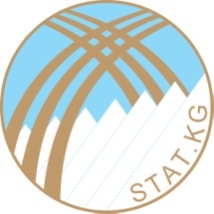 Талас облустук мамлекеттик статистика башкарлыгыТаласское областное управлениегосударственной статистикиТалас облусунун социалдык-экономикалыкабалыСоциально-экономическое положение  Таласской областиРедакциялык-басмалык Кенеш:Редакционный Совет:Төрага-Бараков Б.А.ПредседательМүчөлөрү:-Султанов Н.Б.Члены:-Нармырзаева З.А.-Егорова А.П.-Данько В.В.-Керимбекова К.Т.-Джунушалиева Ч.К.-Кыдыралиева А.-Турсунова М.С.-Осмонова А.С.-Темиркулова Н.Э.-Данько А.А.Ушул басылмага байланыштуу суроолор боюнча төмөнкү дарекке кайрылыныздар: 
Талас ш.,  Өмүрбеков көчөсү, 317; телефон: 5-28-64, Факс 5-26-91e-mail: talas@stat.kgТалас облустук  мамлекеттик статистика башкармалыгы Для информации, связанной с этой публикацией, обращайтесь:по адресу: г.Талас ул. Омурбекова 317телефон: 996 (3422) 5-28-64 факс: 996 (3422) 5-26-91
e-mail: talas@stat.kgТаласское областное управление государственной статистикиТалас облусунун социалдык-экономикалык абалы басылмасы оперативдүү маалыматтардын 2019-жылдын үчтүн айы-жетинин айларындагы облустун экономикасынын абалын туруктуу, мамлекеттик, каржылык, тышкы жана социалдык секторлор менен кошо талдоону камтыйт. Тиркемелерде толук статистикалык таблицалар берилди. Мурунку жылдары жарыяланган көрсөткүчтөрдүн ордуна, такталган маалыматтар берилди. Ай сайын чыгарылат.Социально-экономическое положении Таласской  области  содержит анализ положения области в январе-ноябре  2019 года, на основе оперативных данных, включая реальный, государственный, финансовый, внешний и социальные секторы. В приложения приведены подробные статистические таблицы, по ряду показателей за предыдущий год приводятся уточненные данные, отличные от ранее опубликованных. Выпускается ежемесячно.Тиражы: 5 нуска.Тираж: 5 экз.Басылма магниттик дискеталарда да бар.Публикация имеется также на магнитных носителях.Статистикалык маалыматтарды жалпыга маалымдоо каражаттарында жана илимий эмгектерде пайдаланган учурда маалымат тармактарына, кагазда, магниттик жана башка алып жүрүүчүлөрдө таратканда, пайдалануучулар алардын булагын көрсөтүүгө милдеттүү (Кыргыз Республикасынын «Мамлекеттик статистика жөнүндө» Мыйзамынын 17-статьясы). При использовании статистических данных в средствах массовой информации и научных трудах, распространении в информационных сетях, на бумажных, магнитных и иных носителях пользователи обязаны ссылаться на их источник (ст. 17 Закона о государственной статистике).Бул басылманын маалыматтарын жаңылоонун акыркы күнү: 2020-ж. 15 – үчтүн айы. 	Последний день обновления данных настоящей публикации: 15 января  2020 г.Шарттуу белгилер:Условные знаки:-кубулуш болгон эмес / явление отсутствует...маалымат жок / данных не имеется0,0анча чоң эмес өлчөм / незначительная величинаЖыйынтыктын кошулган суммалардан бир аз айырмасы, алардын тегеректелиши менен түшүндүрүлөт.Незначительные расхождения итога от суммы слагаемых объясняются округлением данных. В отдельных случаях сумма показателей на районном (городском) уровне не равняется итогу в целом по области.1-таблица: Облустун негизги социалдык-экономикалык  көрсөткүчтөрүТаблица 1: Основные социально-экономические показатели области2019-ж.үчтүн айы-бештин айлары /Фактичес-ки вянваре-декабре 2019 года2019-ж үчтүн айы – бештин айлары 2018-ж үчтүн айы-бештин айларына карата % менен / январь-декабрь 2019г. в % к январю-декабрю 2018г.Маалымдоо:2018-үчтүн айы-бештин айлары 2017-үчтүн айы-бештин айларына карата % менен. Справочно:Январь-декабрь 2018 г. в % к январю-декабрю2017 г.Туруктуу калктын саны (үчтүн айынын башына карата), миң адам (алдын ала маалыматтар)267,0101,5101,4Численность постоянного населения, тыс. человек (на 1 января 2020 г.) (предварительные данные)Экономикалык индикаторлорЭкономические индикаторыӨнөр жай продукциясынын  көлөмү, млн. сом.1544,3104,9106,7Объем промышленной  продукции - всего, млн.сомАйыл чарба, аңчылык жана токой чарба продукциясынын дүң чыгарылышы, млн. сом19889,2101,0101,2Валовой выпуск продукции сельского хозяйства  (в действующих ценах), млн. сомовАйыл чарба продукциясынын көлөмү,  миң тоннаОбъем производства сельскохозяйственной продукции во всех категориях хозяйств,  тыс. тонн Эт (тирүүлөй салмакта)24,8100,9100,6Мясо (в живой массе)Сүт75,6100,498,8МолокоЖумуртка, млн. даана22,1101,2101,0Яйца, млн. штукЖүн1,5100,4100,6ШерстьДан – баардыгы (иштетилгенден кийинки салмакта, дан буурчаксыз), миң тонна42,894,391,8Зерно (без зернобобовых,в весе после доработки), тыс.тоннДан буурчак өсүмдүктөрү (иштетилгенден кийинки салмакта) , миң тонна101,5102,7102,9Зернобобовые (в весе после доработки), тыс.тоннКартошка,  миң тонна215,191,998,2Картофель, тыс. тоннЖашылча,  миң тонна98,7110,0106,3Овощи, тыс. тоннМөмө-жемиштер, миң тонна22,1108,6105,8Плоды и ягоды, тыс. тоннНегизги капиталга
инвестициялар, млн. сом6957,4250,2114,3Общий объем инвестиций в основной капитал по всем источникам финансирования,  млн. сомРеспубликалык бюджеттен негизги капиталга инвестициялар, млн. сом289,665,175,1Инвестиции в основной капитал за счет средств Республиканского бюджета, млн. сомовИшке киргизилген турак-жай, миң кв. м.47,2106,7100,7Ввод в действие жилья, тыс. кв. мЖүк ташуу көлөмү, миң тонна1031,8106,2101,5Объем перевозок грузов автомобильным транспортом, тыс. тоннЖүргүнчүлөрдү ташуу көлөмү, млн. пассаж. км.260,2104,5101,3Пассажирооборот автомобильного транспорта, млн. пассажиро-километровСоода, автомобилдерди, турмуш-тиричилик буюмдарын жана жеке керектелүүчү нерселерди оңдоо, млн. сом16106,5104,3109,9Торговля, ремонт автомобилей и изделий домашнего пользования млн. сомМейманканалар, ресторандар, барлар, ашканалар ж.б., млн. сом296,0104,9104,7Гостиницы и рестораны, бары, столовые и др., млн. сомРыноктук кызмат көрсөтүүнүн көлөмү, млн. сом18846,8104,1108,7Объем рыночных услуг, млн. сомСоциалдык индикаторлорСоциальные индикаторыБир кызматкердин номиналдык, орточо айлык эмгек акысы, сом142211113,92111,13Номинальная среднемесячная заработная плата одного работника, сомКатталган жумушсуздардын саны, адам3019106,9123,8Численность официально зарегистрированных безработных человекӨНӨР ЖАЙ.  Өнөр жай ишканалары тарабынан ушул жылдын үчтүн айы-бештин айларында 1544,3 млн. сомдук продукция өндүрүлдү,  2019 – жылдын үчтүн айы- бештин   айларынын аягына карата физикалык көлөмдүн индекси – 104,9 пайызды, отун-энергетикалык ишканаларын эсепке албаганда – 950,3 млн. сомду же 108,7 пайызды түздү. 2019-жылдын  бештин   айында өнөр  жай өндүрүшүнүн  өндүрүлгөн продукциясынын көлөмү  157,9 млн. сом,  2018-жылдын бештин   айынын аягына карата физикалык көлөмдүн индекси 96,4 пайызды, отун-энергетикалык ишканаларын эсепке албаганда – 54,6 млн.сом. же  95,2 пайызды түздү.ПРОМЫШЛЕННОСТЬ. В январе-декабре 2019 года промышленными предприятиями произведено продукции в действующих ценах на 1544,3 млн. сомов, индекс физического объема промышленной продукции к соответствующему периоду 2018 года составил 104,9 процента, без учета предприятий электроэнергетики – 950,3 млн. сомов или 108,7 процента. В декабре 2019 года произведено промышленной продукции на сумму 157,9 млн. сомов, индекс физического объема к декабрю 2018 года составил 96,4 процента, без учета предприятий электроэнергетики 54,6 млн. сомов или  95,2 процента.Ушул үчтүн айы- бештин     айларында өнөр  жай өндүрүшүнүн чарба жүргүзүүчү субъектилери тарабынын физикалык көлөмүнүн өсүүсү, Бакай-Ата районунда – 116,4 пайызды, Кара-Буура  – 112,9, Талас  – 106,1, Манас – 105,3 жана Талас шаарынын электр энергиясын эсепке алуу менен – 105,1 пайызды (электр энергиясын эсепке албаганда – 108,8 пайыз түздү).Рост объемов промышленного производства (по индексу физического объема) в январе-денкабре текущего года обеспечен хозяйствующими субъектами Бакай-Атинского – 116,4 процента района, Кара-Бууринского – 112,9, Таласского – 106,1, Манасского – 105,3  и  города Талас с учетом энергетики – на 105,1 процента (без учета энергетики –  на  108,8 процента).2-таблицасы: Өндүрүлгөн өнөр жай продукциясы 2019-ж. үчтүн айы-бештин айларында Талас облусунун аймактары боюнча (мин.сом).  Таблица 2:  Объем производства промышленной продукции в январе-декабре 2019 года по Таласской области, (тыс. сом)                   үчтүн айы-бештин айларына /  январь-декабрь/үчтүн айы-бештин айларына /  январь-декабрь/2019-ж. үчтүн айы-бештин айлары 2018- ж.үчтүн айы- бештин    айларына % менен / 2019  г. в %  к 2018г. (индекс физического объема, в процентах)  201920182019-ж. үчтүн айы-бештин айлары 2018- ж.үчтүн айы- бештин    айларына % менен / 2019  г. в %  к 2018г. (индекс физического объема, в процентах)  Талас облусу*1544256,91317337,3104,9Всего по области*Талас облусу**950284,6685517,8108,7Всего по области **анын ичинде  райондор боюнчаанын ичинде  райондор боюнчав том числе районыКара-Буура району   427125,5228552,6112,9Кара-Бууринский район Бакай-Ата району13185,712661,9116,4Бакай-Атинский районМанас району   20944,919376,5105,3Манасский районТалас району12107,37168,1106,1Таласский районТалас шаары  1070893,51049578,2105,1 Город ТаласТалас шаары**  476921,2   417758,7108,8 Город Талас**3-таблицасы: Тамак – аш азыктарынын негизги түрлөрүн чыгаруу төмөндөгүдөй:Таблица 3: Производство важнейших видов пищевой промышленности характеризуется следующими данными.Өндүрүлдү / ПроизведеноӨндүрүлдү / Произведено2019 – жылдын  үчтүн  айы- бештин   айлары   2018- жылдын үчтүн  айы- бештин   айларына   пайыз м\н / Январь-декабрь 2019 г. в %  к январю-декабрю 2018 г2019- ж.үчтүн айы-бештин айлары / Январь-декабрь 2019 г. 2018 -ж. үчтүн айы- бештин  айлары / Январь-декабрь 2018 г.  2019 – жылдын  үчтүн  айы- бештин   айлары   2018- жылдын үчтүн  айы- бештин   айларына   пайыз м\н / Январь-декабрь 2019 г. в %  к январю-декабрю 2018 гКолбаса азыктары  47,945,8104,6Колбасные изделия  Эт жана тамак-аш субпродуктылары435,3391,3111,2Мясо и пищевые субпродуктыБардык түрдөгү чалган май883,21011,187,4Масло сливочное всех видовСырлар902,8754,3119,7Сыры твердые и полутвердыеСүт жана камкаймак коюлтулган түрү1385,71002,3138,3Молоко и сливки в твердых формахНан660,9628,1105,2Хлеб свежийКесме жана лапшанын түрлөрү0,116,00,6Макароны, лапша и изделия мучные аналогичныеКондитердик азыктар160,5147,4108,9Кондитерские изделияДан эгиндеринен даярдалган ун2320,12313,9100,3Мука из зерновых культурөсүмдүк майы6,521,230,7Масло растительноеАлкоголсүз суусундуктар мин. л.0,00,00,0Безалкогольные напитки, тыс. л.Сүт азыктарынын өндүрүлүшүнүн  физикалык көлөмүнүн индекси  111,0 пайызды түздү. Индекс физического объема по производству молочных продуктов составил 111,0  процента. Текстиль жана тигүү өндүрүшү  үстүбүздөгү жылдын үчтүн айы-бештин     айларында  1691,3 мин.сомго тейлөө көрсөттү, өткөн жылдын тийиштүү мезгилине салыштырмалуу өндүрүлгөн продукциянын  физикалык көлөмүнүн  индекси – 102,0  пайызды түздү.В текстильном и швейном производстве в январе-декабре текущего года оказано услуг промышленного характера на 1691,3 тыс. сомов, индекс физического объема произведенной продукции к уровню соответствующего периода предыдущего года составил 102,0 процента.4-таблицасы: 2019-ж үчтүн айы–бештин айларында Талас облусунда  экономикалык ишмердиктин түрлөрү боюнча өнөр  жай продукцияларынын өндүрүү көлөмү Таблица 4: Объем промышленной продукции по видам экономической деятельности Таласской области  за январь-декабрь 2019 года.Өндүрүлгүн далили, мин. сом. / Фактически произведено, тыс. сом./Өндүрүлгүн далили, мин. сом. / Фактически произведено, тыс. сом./2019 - ж. отчеттук айына  физ. индекстин көлөмү. / Индекс физ. объема за отчетный месяц текущего года, %  2019 - ж. Башынан баштап физ. индекстин  көлөмү / Индекс физ. объема с начала  текущего года, %                                  Отчеттук айга / За  отчетный месяцОтчеттук жылдын башынан баштап / За период с начала отчетного года2019 - ж. отчеттук айына  физ. индекстин көлөмү. / Индекс физ. объема за отчетный месяц текущего года, %  2019 - ж. Башынан баштап физ. индекстин  көлөмү / Индекс физ. объема с начала  текущего года, %                                  Баардыгы95811,01544256,996,4104,9Промышленность всегоТоо кен казуу өнөр  жайы1341,04941,70,0250,8Горнодобывающая промышленностьПайдалуу кендерди чыгаруу, жаккыч-энергетикалык кендерден башка1341,04941,70,0250,8Добыча  прочих полезных ископаемых , кроме топливно-энергетическихИштетүү өнөр жайы49450,9917044,492,6108,8Обрабатывающая промышленностьТамак аш азыктарын өндүрүү, ичимдиктер менен, тамекини кошкондо46610,2880213,291,5108,5Производство пищевых продуктов, включая напитки и табакаТекстиль жана тигүү өнөр жайы213,61691,3101,2102,0Текстильное и швейное производствоЖыгачты иштетүү жана жыгачтан буюмдарды чыгаруу234,12747,0109,2112,8Обработка древесины и производство изделий из дереваЦеллюлоза-кагаз өндүрүшү, басма ишмердиги258,22730,5100,093,1Целюлозно-бумажное производство,издательская деятельностьРезина жана пластмасса буюмдарын, 456,84354,9109,3114,1 Производство резиновых и пластмассовых изделийБашка металл эмес минералдык продуктыларынын өндүрүшү. 255,013310,055,3114,3Производство прочих неметаллических изделийөнөр жайдын калган тармактары1423,011997,5115,8117,6Прочие отрасли производстваЭлектр энергиясыны, газ менен суунун өндүрүү жана  бөлүштүрүү45019,1622270,898,3100,3Производство и распределение электроэнергии, газа и воды, сбор отходовӨнөр жай өндүрүшүнүн жалпы көлөмүнүн ичинен үчтүн айы-бештин    айларында 2019-ж эн чон салыштырма салмакты иштетүү,  электр энергиясынын, газ менен сууну өндүрүү жана бөлүштүрүү 40,3 пайызды, иштетүү өнөр жайы  59,4 пайызды, тоо кен казуу өнөр  жайы 0,3 пайызды түздү.Наибольший удельный вес в общем объеме промышленного производства в январе-декабре 2019 г. занимали предприятия по производству и распределению электроэнергии, газа, воды – 40,3 процента. Доля предприятий обрабатывающей промышленности составила 59,4 процента, горнодобывающей промышленности – 0,3 процента.Үчтүн айы-бештин айларында 2019 -ж  каржылоо булактары боюнча негизги  өнөр  жай продукцияларын өндүрүү көлөмү.(жалпы көлөмгө карата пайыз менен)Структура промышленного производства по  видам экономической деятельности в январе-декабре 2019 года(в процентах к общему объему производства.)Айыл чарба, токой чарба жана балык уулоочулук. Айыл чарба, аңчылык, токой чарба жана балык чарбачылыгынын продукциясынын дүң өндүрүлүшү 2019-жылы  19889,2 млн. сомду түзүп, физикалык көлөмдүн индекси өткөн жылдын тийиштүү мезгилине салыштырмалуу 1,0 пайызга көбөйгөн.Сельское хозяйство, охота, лесное хозяйство и рыболовство. Валовой выпуск продукции сельского хозяйства, охоты, лесного хозяйства и рыболовства в 2019г. составил 19889,2 млн. сомов, при этом индекс физического объема по сравнению с соответствующим периодом прошлого года увеличился на 1,0 процента. Жалпы айыл чарба азыктарынын өндүрүш көлөмүнүн ичинен мал чарбачылыкка – 27,7 (5516,3 млн. сом), талаачылыкка – 69,4 (13796,3 млн.сом) тейлөө көрсөтүүгө – 2,8 (551,9 млн. сом), анчылык, токой чарбасы жана балык өстүрүүнүн үлүшүнө - 0,1 пайыз (24,8 млн. сом) туура келди.Из общего объема производства на долю животноводства приходится 27,7 процента (5516,3 млн. сомов), растениеводству – 69,4 (13796,3 млн.сомов) услуг – 2,8 (551,9 млн. сомов), охоты, лесного хозяйства и рыбоводства – 0,1 процента (24,8 млн. сомов).Облусубузда айыл чарба өсүмдүктөрүнүн бардык түрлөрү боюнча жыйноо иштери аягына чыкты.  На территории области закончилась уборка урожая по всем видам сельскохозяйственных культур. 5-таблица: Айыл чарба өсүмдүктөрүнүн 2019-жылы алынган түшүмү.Таблица 5: Уборка урожая сельскохозяйственных культур в 2019г. 2019-жыл2019г.2019-жыл2019г.2018-жылдын тийиштүү күнүнө карата/На соответствующую дату 2018 года2018-жылдын тийиштүү күнүнө карата/На соответствующую дату 2018 годаИш жүзүндө/ФактическиАйдалган аянтка карата пайыз менен/В процентах к площади посева%(+, -)Жыйналган дан (жүгөрүнү кошкондо, буурчак өсүмдүктөрүсүз), га10796100,091,6-985Убрано зерновых культур (включая кукурузу, без зернобобовых), гаБастырылган дан – баардыгы (жүгөрүнү кошкондо, дан буурчак өсүмдүктөрүсүз),(иштетилгенден кийинки салмакта), тонна42817-94,3-2610Намолочено зерна – всего (включая кукурузу, без зернобобовых), (в весе после доработки), тонн1 гектардан, центнер39,7-102,81,1  с 1 гектара, центнеровДан буурчак өсүмдүктөрү, га58378100,0102,21240Убрано зернобобовых культур, гаБастырылган дан буурчак өсүмдүктөрү (иштетилгенден кийинки салмакта), тонна101525-102,72652Намолочено зернобобовых культур (в весе после доработки), тонн1 гектардан, центнер17,4-100,60,1  с 1 гектара, центнеровЖыйналган май өсүмдүктөрү, га667100,076,5-205Убрано масличных культур, гаБастырылган май өсүмдүктөрү, тонна734-75,0-245Намолочено масличных культур, тонн1 гектардан, центнер11,0-98,2-0,2  с 1 гектара, центнеровКазылган кант кызылчасы , га564100,0103,720Выкопано сахарной свеклы, гаЖыйналган кант кызылча, тонна20238-138,25596Накопано сахарной свеклы, тонн1 гектардан, центнер358,8-133,389,6  с 1 гектара, центнеровКазылган картошка , га12012100,091,1-1169Выкопано картофеля, гаЖыйналган картошка, тонна215127-91,9-18857Накопано картофеля, тонн1 гектардан, центнер175,4-100,61,1  с 1 гектара, центнеровЖыйналган жашылча, га4522100,0107,3308Убрано овощей, гаЖыйналган жашылча, тонна98736-110,08980Собрано овощей, тонн1 гектардан, центнер201,7-102,95,7  с 1 гектара, центнеровЖыйналган мөмө-жемиш өсүмдүктөрү, тонна22093-108,61751Собрано плодово-ягодных культур, тоннЖыйналган эгин аянттарынан  бастырылган дан эгиндеринин бардыгы (иштетилгенден кийинки салмакта) 42,8 миң тоннаны түзүп, өткөн жылга салыштырмалуу 2,6 миң тонна эгин аз бастырылган (же 5,7 пайызга азайган). Бастырылган буудай 11,6 миң тоннаны түзгөн (10,6 пайызга аз), арпа – 4,1 миң тоннаны түздү (же 2,1 пайызга аз), жана дандык жүгөрү – 27,1 миң тонна жыйналды (4,0 пайызга аз). Орточо эсеп менен облус боюнча дан өсүмдүктөрүнүн түшүмдүүлүгү, жүгөрүнү кошкондо, гектарына 39,7 центнерден айланган, өткөн жылдын тийиштүү мезгилинде бир гектарына 38,6 центнерден болгон. Жыйналган эгин аянттарынан  бастырылган дан эгиндеринин бардыгы (иштетилгенден кийинки салмакта) 42,8 миң тоннаны түзүп, өткөн жылга салыштырмалуу 2,6 миң тонна эгин аз бастырылган (же 5,7 пайызга азайган). Бастырылган буудай 11,6 миң тоннаны түзгөн (10,6 пайызга аз), арпа – 4,1 миң тоннаны түздү (же 2,1 пайызга аз), жана дандык жүгөрү – 27,1 миң тонна жыйналды (4,0 пайызга аз). Орточо эсеп менен облус боюнча дан өсүмдүктөрүнүн түшүмдүүлүгү, жүгөрүнү кошкондо, гектарына 39,7 центнерден айланган, өткөн жылдын тийиштүү мезгилинде бир гектарына 38,6 центнерден болгон. С убранной площади намолочено зерна (в весе после доработки) 42,8 тыс. тонн, или на 2,6 тыс. тонн меньше уровня прошлого года (на 5,7 процента). Пшеницы намолочено 11,6 тыс. тонн (на 10,6 процента меньше), ячменя – 4,1 тыс. тонн (на 2,1 процента меньше), и кукурузы на зерно – 27,1 тыс. тонн (на 4,0 процента меньше прошлого года). Средняя урожайность зерновых культур в целом по области составила 39,7 центнера с гектара, против 38,6 центнеров с гектара в 2018г. С убранной площади намолочено зерна (в весе после доработки) 42,8 тыс. тонн, или на 2,6 тыс. тонн меньше уровня прошлого года (на 5,7 процента). Пшеницы намолочено 11,6 тыс. тонн (на 10,6 процента меньше), ячменя – 4,1 тыс. тонн (на 2,1 процента меньше), и кукурузы на зерно – 27,1 тыс. тонн (на 4,0 процента меньше прошлого года). Средняя урожайность зерновых культур в целом по области составила 39,7 центнера с гектара, против 38,6 центнеров с гектара в 2018г. Май өсүмдүктөрү 667 гектардан 734 тонна жыйналган, орточо түшүмдүүлүгү бир гектарына 11,0 центнерди түзгөн.Май өсүмдүктөрү 667 гектардан 734 тонна жыйналган, орточо түшүмдүүлүгү бир гектарына 11,0 центнерди түзгөн.Масличных культур убрано с площади 667 гектара и намолочено 734 тонны, со средней урожайностью 11,0 центнеров с гектара.Масличных культур убрано с площади 667 гектара и намолочено 734 тонны, со средней урожайностью 11,0 центнеров с гектара.Кант кызылчасын казуу иштери аяктап, казылып алынган кант кызылчасынын аянты 564 гектар болуп,  андан 20,2 миң тонна кант кызылчасы жыйналды. 2018-жылга салыштырмалуу 38,2 пайызга көбөйгөн.Кант кызылчасын казуу иштери аяктап, казылып алынган кант кызылчасынын аянты 564 гектар болуп,  андан 20,2 миң тонна кант кызылчасы жыйналды. 2018-жылга салыштырмалуу 38,2 пайызга көбөйгөн.За 2019 год сахарной свеклы убрано с площади 564 гектара и накопано 20,2 тыс.тонн. По сравнению с 2018 годом на 38,2 процента накопано больше.За 2019 год сахарной свеклы убрано с площади 564 гектара и накопано 20,2 тыс.тонн. По сравнению с 2018 годом на 38,2 процента накопано больше.2019-жылы Талас облусунда 12012 гектар картошкадан 215,1 миң тонна түшүм жыйналып, 2018-жылга салыштырмалуу 18,9 миң тоннага же 8,1 пайызга азайып кеткен. 2019-жылы Талас облусунда 12012 гектар картошкадан 215,1 миң тонна түшүм жыйналып, 2018-жылга салыштырмалуу 18,9 миң тоннага же 8,1 пайызга азайып кеткен. В 2019 году с площади 12012 гектаров убрано 215,1 тыс.тонн картофеля, по сравнению с 2018 годом на 8,1 процента меньше.В 2019 году с площади 12012 гектаров убрано 215,1 тыс.тонн картофеля, по сравнению с 2018 годом на 8,1 процента меньше.Жашылча өсүмдүктөрү 98,7 миң тонна жыйналып, 2018-жылга салыштырмалуу 10,0 пайызга же 9,0 миң тоннага көп болду. Жашылча өсүмдүктөрү 98,7 миң тонна жыйналып, 2018-жылга салыштырмалуу 10,0 пайызга же 9,0 миң тоннага көп болду. Овощей собрано 98,7 тыс.тонн, по сравнению с 2018 годом на 10,0 процента или на 9,0 тыс.тонн больше.Овощей собрано 98,7 тыс.тонн, по сравнению с 2018 годом на 10,0 процента или на 9,0 тыс.тонн больше.Бакча өсүмдүктөрүнүн  80 гектардан жыйналган дүң жыйымы 1669,2 тонна болуп, былтыркыга салыштырмалуу 5,1 пайызга азайган.Бакча өсүмдүктөрүнүн  80 гектардан жыйналган дүң жыйымы 1669,2 тонна болуп, былтыркыга салыштырмалуу 5,1 пайызга азайган.Бахчевые культуры собраны с площади 80 гектаров и составила 1669,2 тонн, по сравнению с прошлым годом уменьшилась на 5,1 процента. Бахчевые культуры собраны с площади 80 гектаров и составила 1669,2 тонн, по сравнению с прошлым годом уменьшилась на 5,1 процента. Тоют өсүмдүктөрү 2019-жылы 135,2 миң тонна жыйналып, 2018-жылга салыштырмалуу 2,8 миң тоннага көп жыйналган. Тоют өсүмдүктөрү 2019-жылы 135,2 миң тонна жыйналып, 2018-жылга салыштырмалуу 2,8 миң тоннага көп жыйналган. Кормовых культур в 2019 году собрано 135,2 тыс.тонн, по сравнению с прошлым годом собрано на 2,8 тыс.тонн больше. Кормовых культур в 2019 году собрано 135,2 тыс.тонн, по сравнению с прошлым годом собрано на 2,8 тыс.тонн больше. Талас облусунда 4018 гектар жерди мөмө-жемиш бактары ээлейт. Анын ичинен, 3008 гектары мөмө берүүчү бактар. 2019-жылы Талас облусунда аба-ырайынын жакшы шарттына байланыштуу мөмө-жемиштердин түшүмдүүлүгү жогорулап, 22,1 миң тонна жыйналды. Бул көрсөткүч 2018-жылга салыштырмалуу 1,7 миң тоннага көп болду. Орточо түшүмдүүлүгү гектарына 73,4 центнерден айланды (2018-ж.- 67,6). Талас облусунда 4018 гектар жерди мөмө-жемиш бактары ээлейт. Анын ичинен, 3008 гектары мөмө берүүчү бактар. 2019-жылы Талас облусунда аба-ырайынын жакшы шарттына байланыштуу мөмө-жемиштердин түшүмдүүлүгү жогорулап, 22,1 миң тонна жыйналды. Бул көрсөткүч 2018-жылга салыштырмалуу 1,7 миң тоннага көп болду. Орточо түшүмдүүлүгү гектарына 73,4 центнерден айланды (2018-ж.- 67,6). Всего по Таласской области 4018 гектаров земли заняты под плодово-ягодные насаждения, из них, 3008 гектаров в плодоносящем возрасте. В 2019 году собрано 22,1 тыс.тонн плодово-ягодных культур, по сравнению с прошлым 2018 годом больше на 1,7 тыс.тонн. средняя урожайность составила 73,4 центнера (в 2018 году – 67,6).Всего по Таласской области 4018 гектаров земли заняты под плодово-ягодные насаждения, из них, 3008 гектаров в плодоносящем возрасте. В 2019 году собрано 22,1 тыс.тонн плодово-ягодных культур, по сравнению с прошлым 2018 годом больше на 1,7 тыс.тонн. средняя урожайность составила 73,4 центнера (в 2018 году – 67,6).2019-жылы 2018-жылга карата мал чарбасынын  негизги түрлөрүн өндүрүү көлөмүн алсак эт, сүт, жумуртка жана жүн өндүрүү өсүш менен жыйынтыкталды. 2019-жылы 2018-жылга карата мал чарбасынын  негизги түрлөрүн өндүрүү көлөмүн алсак эт, сүт, жумуртка жана жүн өндүрүү өсүш менен жыйынтыкталды. В 2019 году, по сравнению с 2018 годом объемы производства основных видов животноводческой продукции увеличились. В 2019 году, по сравнению с 2018 годом объемы производства основных видов животноводческой продукции увеличились. 1-график: Бардык түрдөгү чарбалардан мал чарба азыктарын жыл ичинде өндүрүлүшү( пайыз менен)График 1: Производство  основных продуктов животноводства в хозяйствах всех категорий за год(в процентах к  прошлому году)6-таблица: 2019-жылы    облустун аймактары боюнча мал чарбасынын негизги азыктарынын өндүрүлүшүТаблица 6. Производство основных продуктов животноводства по территории  за 2019 год.Өндурүлгөн эт (тирүүлөй салмакта) / Скот и птица на убой (в живом весе) Чийки сүт / Молоко сыроеЖүн, физикалык салмакта /ШерстьЖумурткамиң даана / Яйца, тыс. штукТонна мененТонна мененТонна менен                                   Тонн                                   Тонн                                   ТоннТалас облусу24784755711487,422137Таласская областьТаласская областьанын ичинен:в том числе:в том числе:Бакай-Ата району563416182307,54361Бакай-Атинский районБакай-Атинский районКара-Буура району714818555491,97892Кара-Бууринский районКара-Бууринский районМанас району420614836196,45283Манасский районМанасский районТалас району734724653477,03419Таласский районТаласский районТалас шаары449134514,61182г. Таласг. ТаласӨткөн  жылдын  тийиштүү  мезгилине салыштырмалуу пайыз  мененӨткөн  жылдын  тийиштүү  мезгилине салыштырмалуу пайыз  мененӨткөн  жылдын  тийиштүү  мезгилине салыштырмалуу пайыз  мененВ процентах к соответствующему периоду предыдущего годаВ процентах к соответствующему периоду предыдущего годаВ процентах к соответствующему периоду предыдущего годаТалас облусу100,9100,4100,4101,2Таласская областьТаласская областьанын ичинен:в том числе:в том числе:Бакай-Ата району100,5100,1     100,2100,3Бакай-Атинский районБакай-Атинский районКара-Буура району100,6100,7100,1100,5Кара-Бууринский районКара-Бууринский районМанас району100,7101,0100,2101,7Манасский районМанасский районТалас району101,8100,0101,1102,6Таласский районТаласский районТалас шаары98,7100,796,1103,1г. Таласг. Талас2019-жылы   малдан жана үй канаттууларынан  24,8 миң тонна эт өндүрүлүп (тирүүлөй салмакта), өткөн жылдын тийиштүү мезгилине салыштырмалуу 100,9 пайызды түздү,  75,6 миң тонна сүт саалып алынды (100,4 пайыз), 1,5 миң тонна жүн кыркылып алынды (100,4 пайыз) жана 22,1  млн. даана жумуртка алынып өткөн жылдын тийиштүү мезгилине салыштырмалуу 1,2 пайызга көп өндүрүлдү. Мал жана канаттуулардын этин тирүүлөй салмакта Талас району (1,8 пайыз) менен Манас району (0,7 пайызга)  ашык өндүрүүгө жетишсе Талас шаары боюнча азайып 98,7% түзгөн.Хозяйствами всех категорий области за год  произведено 24,8 тыс. тонн мяса (в живой массе), что составляет 100,9 процента к  2018г., надоено 75,6 тыс. тонн молока (100,4 процента), настрижено шерсти 1,5 тыс. тонн, что на 0,4 процента больше соответствующего периода прошлого года и получено 22,1 млн. штук яиц, что на 1,2 процента больше прошлогодного периода.Производство мяса скота и птицы (в живом весе) увеличилось в Таласском районе на 1,8 процента и в Манасском на 0,7% то по  г.Талас уменьшилась на 1,3 %.Өндүрүлгөн эттин жалпы көлөмүнүн ичинен (союлуучу салмакка айландырыл-ганда), 42,9 пайызы – уйдун  этине, 44,2 – койдун, 10,4 – жылкынын, 0,8 – чочконун жана 1,8 пайызы – канаттуулардын этине туура келди.Из общего объема произведенного мяса (в пересчете на убойный вес) 42,9 процента приходится на говядину, 44,2 процента – баранину, 10,4 процента – конину, 0,8 процента – свинину, и 1,8 процента – на мясо птицы.Облус боюнча сүт өндүрүүнүн көлөмү өткөн жылдын ушул мезгилине салыштырмалуу 0,4 пайызга өскөн (100,4 пайыз),  ал эми райондор боюнча алып карасак Манас районунда 1,0 пайызга, Талас шаарында жана Кара-Буура районунда – 0,7 пайызга  сүт көп өндүрүлгөн.  Бир уйдан орточо саалып алынган сүттүн көлөмү облус боюнча 2251 килограммды түзүп, бул көрсөткүч өткөн жылга  караганда 2 кг азайган (2253 кг 2018-ж.). Производство молока по области увеличилась на 0,4 процента к уровню прошлого года.  Повышение производства молока отмеченов Манасском районе на 1,0 процента, Кара-Бууринском районе и по  г.Талас на 0,7 процента в сравнении с соответствующим периодом прошлого года.   Средний надой молока на одну корову по области составил 2251 кг, показатель на 2 кг меньше уровня прошлого года.  Өндүрүлгөн жумуртканы алып карасак жалпы облус боюнча 1,0 пайызга көбөйгөндүгү байкалып, анын ичинен Талас шаарында  (3,1 пайызга) жана Талас районунда жогору болду (2,6 пайызга). Орточо бир тооктон алынган жумуртка  облус боюнча 113 даана болуп, өткөн жылдын деңгээлинде калган (113 даана 2018-ж.)Производство яиц по области увеличилось на 1,2 процента, рост производства наблюдается – в хозяйствах г.Талас на 3,1 процента и в хозяйствах Таласского района (2,6 процента). Средняя яйценоскость кур-несушек составила 113 яиц и осталась на прошлогоднем уровне (113 яиц в 2018г.).  Бир уйдан орточо эсеп менен саалып алынган сүт дыйкан (фермердик) чарбаларында - 2253 кг, өздүк жеке чарбаларында – 2250 кг сүттү түздү. Талас жана Бакай-Ата райондорун чарбаларында  уйдан саалган сүт 2361 жана 2306 килограммдан болуп облустагы жогорку  көрсөткүчтөрдү түздү.  Средний надой молока от одной коровы в крестьянских (фермерских) хозяйствах составил 2253 кг, в личных – 2250 кг. Наиболее высокопродуктивные коровы содержаться в хозяйствах Таласского и Бакай-Атинского районов, где от одной коровы получено соответственно  2361 и 2306 килограммов молока.Орточо бир тооктон алынган жумуртка  облус боюнча 113 даананы түздү.Орточо эсеп менен дыйкан (фермер) чарбаларына 115 жумуртка, жеке өздүк чарбаларга 109 ден жумуртка туура келди. От одной курицы-несушки в крестьянских (фермерских) хозяйствах получено по115 яйцу, в личных хозяйствах – по 109 яиц. КУРУЛУШ. Үстүбүздөгү жылдын 12 айында негизги  фондко 2164,2 млн.сомго киргизлген.  2019 - жылдын үчтүн айы-бештин айларында  объектилердин курулушуна, кайра куруу, кеңейтүү жана техникалык жабдыктарды жабдуусуна негизги капиталдын инвестициясынан 6957,4 млн.сом пайдаланылган же 2018 - жылдын үчтүн айы-бештин  айларынын деңгээлине карата 250,2 пайызды түздү. Алардын ичинен 4124,9 млн. сомуна жабдуулар алынып келген же инвестициянын жалпы көлөмүнүн 59,3 пайызын түзгөн.СТРОИТЕЛЬСТВО. За 12 месяцев 2019 года введено основных фондов на сумму 2164,2 млн сомов.  На строительство, реконструкцию, расширение и техническое перевооружение объектов в январе-декабре 2019 года использовано 6957,4 млн. сомов инвестиций в основной капитал или 250,2 процента к уровню  января-декабря 2018 года. Из них приобретено оборудования на 4124,9 млн. сомов, что составило 59,3 процента к общему объему инвестиций.7-таблица: Үчтүн айы-бештин айларында каржылоо булактары боюнча негизги капиталга болгон  инвестицияТаблица 7: Структура изменения по источникам финансирования за январь -декабрь текущего   года приводится ниже:Мин  сом / Тыс. сомМин  сом / Тыс. сомЖыйынтыкка карата пайыз менен /  в  % к итогуЖыйынтыкка карата пайыз менен /  в  % к итогу2018201920182019Капиталдык салымдар баардыгыанын ичинен:2744929,16957436,9100,0100,0Капитальные вложения - всего Ички инвестициялар1328743,21194559,648,417,2Внутренние инвестицииРеспубликалык бюджет (өзгөчө кырдаалдын каражаттарын кошкондо)435662,0289610,815,94,2Республиканского бюджетаЖергиликтүү бюджет14338,36997,60,50,1Местного бюджетаИшканалардын жана уюмдардын каражаттары138214,453494,95,00,8Предприятий и организацийКалктын каражатынан, КРдин резидентинин кайрымдуулук жардамын кошкондо740528,5842069,627,012,1 Средств населения и других средствБанктын кредитинен-2386,7-0,03Кредиты банкаТышкы инвестициялар   1416185,95762877,351,682,8Внешние инвестиции Чет өлкөлүк насыялар  1334778,85625279,248,680,9Иностранного кредитаТике чет өлкөлүк инвестициялар770,0-0,1-Прямых иностранных инвестицийЧет өлкөлүк гранттар жана гуманитардык жардам80637,1137598,12,91,9 Иностранных грантов и гуманитарной помощиИнвестициянын өздөштүрүлгөн көлөмү чет өлкөлүк  насыя – 80,9 пайызын,  калктын каражаттары жана башка каражаттар – 12,1, республикалык бюджет – 4,2 чет өлкөлүк гранттар жана гуманитардык жардам – 1,9,  ишкана жана уюмдардын каражаттары – 0,8 жергиликтүү бюджет – 0,1 пайызды түздү.В объеме освоенных инвестиций преобладает иностранный кредит – 80,9 процента, средства населения и другие средства – 12,1, республиканский бюджет – 4,2, иностранные гранты и гуманитарная помощь – 1,9, средства предприятий и организаций – 0,8, местный бюджет – 0,1 процента.8-таблицасы: 2019 ж. үчтүн айы-бештин айлары Талас облусунун аймактары боюнча  Таблица 8:                      по территории:үчтүн айы-бештин айына / январь-декабрь/үчтүн айы-бештин айына / январь-декабрь/2019ж. үчтүн айы- бештин   2018 ж.үчтүн айы- бештин  % менен / 2019  г. в %  к 2018г. (в пересчете на сопоставимые цены)  201820192019ж. үчтүн айы- бештин   2018 ж.үчтүн айы- бештин  % менен / 2019  г. в %  к 2018г. (в пересчете на сопоставимые цены)  Талас облусу2744929,16957436,9250,2Капитальные вложения – всего по области (тыс. сомов) .анын ичинде  райондоруанын ичинде  райондорув том числе районыКара-Буура району 424097,5519606,2121,0Кара-Бууринский район Бакай-Ата району414554,9535823,0127,6Бакай-Атинский районМанас району143873,5154942,8106,3Манасский районТалас району1454318,05392176,0  366,0Таласский районТалас шаары308085,2354888,9 113,7 Город ТаласЭлектр энергиясын, газ жана суу өндүрүү  жана  бөлүштүрүү  объекттери-нин курулушуна  105,6 млн. сом кеткен.На строительство объектов по производству и распределению электроэнергии, газа и воды использовано инвестиций на сумму 105,6  млн. сомов.Капиталдык курулуш башкармалыгы 234,1 млн.сом өлчөмүндө инвестиция сарптаган, алардын баары мектептердин курулушуна кеткен (110,1 млн.сом), суу - 80,3, мектепке чейинки мекемелер 16,6, ооруканаларга – 3,5 млн.сом.Управлением капитального строительства  Таласской области с начала года использовано инвестиций на сумму 234,1 млн. сомов – на строительство школ 110,1 млн.сом, водоснабжение – 80,3, дошкольные учреждения – 16,6, больницы – 3,5  млн.сом.  Жерүйдөгү алтын алуу фабрикасы-нын курулушуна ”Алтын Альянс“ Жчк тарабынан 5167,8 млн сомдук инвестиция чет өлкөлүк насыя аркылуу тартылып куруу иштери кызуу жүрүүдө.На месторождении Джеруй идет строительство золотоизвлекательной фабрики. ОсОО «Альянс Алтын» использовало инвестиций на сумму 5167,8 млн.сомов, строительство ведется за счет иностраного кредита..Жеке турак жайларды курууга  2019-жылдын үчтүн айы-бештин айларында (баалоо боюнча) негизги капиталга инвестициянын 640,7 млн.сому колдонулду. На строительство индивидуального жилья в январе-декабре 2019г. использовано (по оценке) 640,7 млн.сомов инвестиций в основной капитал.   Жалпы аянты 47,2 миң. чарчы метр болгон  382 турак үй пайдаланууга берилген, бул 2018-жылдын тийиштүү мезгилинин деңгээлине карата 106,7 пайызды түздү. Сдано в эксплуатацию 382 жилых дома общей площадью 47,2 тыс. квадратных метров, или 106,7 процента к уровню соответствующего периода 2018г.Айыл жергесинде 37,1 мин. чарчы метр турак жай ишке киргизилди, бул жалпы пайдаланууга берүүнүн 78,6 пайызын түздү.В сельской местности введено 37,1 тыс.квадратных метров жилья, или 78,6 процента от общего его ввода.9-таблица:  2019 - жылдын үчтүн айы-бештин айларында Талас облусунун аймактары боюнча ишке киргизилген жеке турак жайлар.Таблица 9: Ввод в действие индивидуальных жилых домов по территории Таласской области за январь-деекабрь 2019  годаИшке киргизилгени / Введено в действиеИшке киргизилгени / Введено в действиеИшке киргизилгени / Введено в действиеИшке киргизилгени / Введено в действиеИшке киргизилгени / Введено в действиеКурулган  үйлөрдүн  наркы, миң.  сом Квартиралар-дын саны / количество квартирЖалпы квадрат-тык метр  (пайдалуу аянт) / Квадратных метров общей (полезной площади)Анын ичинде айыл жергесинде / в том числе в сельской местнос-тиөткµн жылдын тийиштүү мезгилине / За соответствующий период прошлого года2019 - ж. үчтүн- бештин  айында 2018 - ж.үчтүн- бештин        айында пайыз менен / Январь-декабрь  2019 г.в  % кянварю-декабрю 2018г.Курулган  үйлөрдүн  наркы, миң.  сомТалас облусу  38247186  3707344205106,7640668,6Таласская областьанын ичинен  райондор боюнча:анын ичинен  райондор боюнча:анын ичинен  райондор боюнча:в том числе районыв том числе районыКара-Буура району 110137161371612842           106,8184738,0Кара-Бууринский р-н Бакай-Ата району77871087108379     104,0131000,0Бакай-Атинский р-нМанас району30396539653893     101,866338,0Манасский р-нТалас району9210682106829744     109,6104814,4Таласский р-нТалас шаары7310113-9347        108,2153778,2Город ТаласАВТОУНАА ЖАНА БАЙЛА-НЫШ. 2019-жылдын   үчтүн айы-бештин айларында жүк ташууну жүгүртүү 94551,1 миң тонна-километрди түзүп,  өткөн жылдын ушул эле мезгилине салыштырмалуу 2,5 пайызга өскөн.ТРАНСПОРТ И СВЯЗЬ: Автомобильным транспортом в январе-декабре месяцах 2019 года объем грузооборота составил 94551,1 тыс. тонно-километров, или на 2,5 процента больше по сравнению с соответствующим периодом прошлого года.Аймактар боюнча алсак жүк ташууну жүгүртүү Кара-Буура районунда – 13,6 пайызга өскөн.Повышение грузооборота автомобильным транспортом произошло благодаря увеличению объемов грузо-оборота по Кара-Бууринскому району на 13,6 процента.2019-жылдын   үчтүн айы-бештин айларында автоунаа менен ташылган жүк 1031,8 миң тоннаны түзүп,  өткөн жылдын ушул эле мезгилине салыштырмалуу 6,2 пайызга өскөн.Автомобильным транспортом в январе-декабре месяцах 2019 года объем перевезеных грузов составил 1031,8 тыс. тонн, или на 6,2 процента больше по сравнению с соответствующим периодом прошлого года.Аймактар боюнча алсак автоунаа менен ташылган жүк Кара-Буура районунда – 1,2 эсе, Талас районунда – 4,1 пайызга,  Манаста – 2,3 пайызга өскөн. Повышение перевозок грузов автомобильным транспортом произошло благодаря увеличению перевозок грузов по Кара-Бууринскому району в 1,2 раза, Таласскому району - на 4,1 процента, Манасскому району - на 2,3 процента больше.2019-ж. үчтүн айы-бештин айларында облус боюнча автоунаа менен жүргүнчүлөрдү ташууну жүгүртүүнүн көлөмү 260189,7 миң жүргүнчү-километрди түзүп, өткөн жылдын ушул эле мезгилине салыштырмалуу 4,5 пайызга көбөйгөн.По области за январь-декабрь месяцы 2019 года объем пассажирооборота автотранспорта составил 260189,7 тыс. пассажиро-километров и увеличился по сравнению с соответствующим периодом прошлого года на 4,5 процента.Аймактарда өткөн жылдын тийиштүү мезгилине салыштырмалуу  автоунаа менен жүргүнчүлөрдүү ташууну жүгүртүү Кара-Буура районунда – 9,6 пайызга, Манас районунда – 9,6 пайызга, Бакай-Ата районунда – 8,9 пайызга  өскөн.Объем пассажирооборота автомо-бильного транспорта по сравнению с соответствующим периодом прошлого года наиболее вырос по территории в Кара-Буринском районе - на 9,6 процента, в Манасском районе - на 9,2 процента, в Бакай-Атинском районе - на 8,9 процента больше. 2019-жылдын үчтүн айы-бештин айларында жүргүнчүлөрдү ташуу облус боюнча 15101,0 миң адамды түздү, же  өткөн жылдын ушул мезгилине   салыштырмалуу 2,1 пайызга көбөйгөн. Анын ичинен 99,5 пайызы жеке ишкерлердин автоунаасы менен ташылып,  өткөн жылдын ушул мезгилине салыштырмалуу 2,1 пайызга көбөйүп, 15021,7 миң адамды түздү.В январе-декабре 2019 года перевозка пассажиров по области составила 15101,0 тыс. человек, что на 2,1 процента больше по сравнению с соответствующим периодом прошлого года. Из них, 99,5 процента  было перевезено индивидуальными предпринимателями, или на 2,1 процента больше по сравнению с соответствующим периодом прошлого года и составила 15021,7 тыс. человек.Жол-автоунаа кырсыктары. Кыргыз Республикасынын ИИМнин Жол кыймылынын коопсуздугун камсыздоо боюнча башкы башкармалыгынын маалыматтары боюнча 2019-ж. үчтүн айы-бештин айларында облустун аймагында 132 жол-транспорт кырсыктары катталган. Мындай окуялардын саны өткөн жылдын үчтүн айы-бештин айларында салыштырмалуу 1,2 эсе, же 23 кырсыкка  көбөйдү. Дорожно-транспортные проис-шествия. По данным Главного управления по обеспечению безопасности дорожного движения МВД Кыргызской Республики, в январе-декабре 2019г. на территории области зарегистрировано 132 дорожно-транспортных происшествий. По сравнению с январем-декабрем прошлого года число таких происшествий увеличилось в 1,2 раза, или на 23 происшествия больше. Жол-автоунаа кырсыгынан жабыр тарткандардын саны 262  адамды түздү жана бул көрсөткүч 2018-ж. үчтүн айы-бештин айларына салыштырмалуу 9,2 пайызга көп, ал эми: өлгөндөрдүн саны 37 адам (салыштырмалуу өзгөргөн жок), жарадар болгондор – 225 адамды түздү (10,8 пайызга көп).Число пострадавших в дорожно-транспортных происшествиях составило 262 человека и по сравнению с январем-декабрем 2018г. увеличилось на 9,2 процента, из них: погибших - 37 человек (соответствует прошлогоднему периоду), ранено – 225 человек (на 10,8 процента больше).Балдардын катышуусу менен  40 жол-транспорт кырсыктары катталган, бул 2018-жылдын үчтүн айы-бештин айларында 25,0 пайзга көбөйгөн, натыйжасында 8 бала өлүп, 48 бала жабыр тартты.Зарегистрировано 40 дорожно-транспортных происшествий с участием детей, что по сравнению с январем-декабрем 2018г. на 25,0 процента больше. В результате, 8 детей погибло и 48 детей ранено.Алкоголь ичимдигин ичип мас абалдагы айдоочулардын күнөөсү боюнча жол-транспорт кырсыктарынын саны өткөн жылдын үчтүн айы-бештин айларында салыштырмалуу 22 учурду түзүп, салыштырмалуу өзгөргөн жок.Количество дорожно-транспортных происшествий совершенных в состоянии алкогольного опьянения составило 22 случая, по сравнению с январем-декабрем прошлого года не изменилось.Почта жана чабарман ишмердиги. Почта жана чабарман ишмердигинин кызмат көрсөтүүлөрүнөн түшкөн кирешелер 2018-ж. үчтүн айы-бештин айларында салыштырмалуу 1,4 пайызга өсүп жана 19111,2 миң сомду түздү.Почтовая и курьерская деятельность. Доходы от услуг почтовой и курьерской деятельности по сравнению с январем-декабрем 2018г. уменьшились на 1,4 процента и составили 19111,2 тыс. сомов. Байланыш. Байланыш кызмат көрсөтүү мекемелеринен түшкөн кирешелер үчтүн айы-бештин айларында 29921,6 миң сомду түзүп, өткөн жылдын ушул мезгилине салыштырмалуу 7,6 пайызга өскөн.Связь. Доходы, полученные от предоставления услуг связи, в январе-декабре текущего года составили 29921,6 тыс. сомов и по сравнению с соответствующим периодом прошлого года повысились на 7,6 процента.КЕРЕКТӨӨ БАЗАРЫ. Үстүбүздөгү жылдын үчтүн айынын-бештин айларында, дүң жана чекене соода жүгүртүүнүнүн, автомобилдерди оңдоонун көлөмү 2019-жылдын тийиштүү мезгилине карата салыштырмалуу баада 4,3 пайызга өсүп, анын көлөмү                                                                                                                                                                                                                                                                                                                                                                                                                                                                                                                                                                                                                                                                               16106654,0 миң сомду түздү.                                                                                                                                                                                                                                                                                                                                                                                                                                                                                                                                                                                                                                                                                                                                                                                                                                                                                                                                                                                                                                                                                                                                                                                                                                                                                                                                                                                                                                                                                                                                                                                                                                                                                                                                                                                                                                                                                                                                                                                                                                                                                                                         ПОТРЕБИТЕЛЬСКИЙ РЫНОК. Общий объем оборота оптовой и розничной торговли, ремонта автомобилей и мотоциклов в январе-декабре 2019 года составил 16106654,0 тыс. сомов, что по сравнению с прошлым годом больше в сопоставимых ценах на 4,3 процента. Ошону менен бирге автомобилдерди жана мотоциклдерди сатууну кошпогондо чекене соода жүгүртүүнүн жалпы көлөмү  13197863,0 миң сомду түзүп, өткөн жылга салыштырмалуу 4,0 пайызга жогорулады. Керектөө рыногунун көлөмүнүн өсүү көрсөткүчтөрү облустун райондорунун баардыгын салыштырганда Талас шаары 5,2 пайызга, Кара-Буура району – 3,5 пайызга,  Бакай-Ата району – 2,9 пайызга, Манас району – 3,8 пайызга, Талас району- 3,1 пайызга жогорулады.  Оборот розничной торговли, включая общественное питание, сложился в объме 13197863,0 тыс. сомов, что на 4,0 процента больше, чем за соответствующий период прошлого года. Объем товарооборота в сопоставимых ценах превысил прошлогодний уровень в городе Талас на 5,2 процента, Кара-Бууринском районе - на 3,5 процента, в Бакай-Атинском районе - на 2,9 процента, в Манасском районе - на 3,8 процента, в Таласском районе - на 3,1 процента увеличился по сравнению с прошлым годом. Автомобиль, мотоцикл, автомо-билдин тетиктерин жана шаймандарын сатуу 2019-жылдын үчтүн айынын- бештин  айларында 126781,0 миң сомду түзүп, өткөн жылга салыштырмалуу 3,5 пайызга көбөйүп,  жалпы соода көлөмүнүн 0,8  пайызын түздү. Объем продаж автомобилями и мотоциклами, автодеталями, узлами и принадлежностей для него в январе-декабре текущего года сложился в размере 126781,0 тыс. сомов и увеличился, по сравнению с прошлым годом, на 3,5 процента. При этом удельный вес продаж в общем объеме товарооборота составил 0,8 процента.Автомобилдерди техникалык жактан тейлөө жана оңдоо көлөмдөрү – 56373,0 миң сомду түзүп, өткөн жылга салыштырмалуу 3,5 пайызга өскөн жана жалпы соода көлөмүнүн 0,3 пайызын түздү.В январе-декабре 2019 года объем услуг по техническому обслуживанию и ремонту автомобилями составил 56373,0 тыс. сомов, и темп роста, по сравнению с прошлым годом, составил 3,5 процента, а их удельный вес в общем объеме составил 0,3 процента. 	Мотор майын чекене сатуу көлөмү – 2022771,0 миң сомду түзүп, 2018- жылга салыштырмалуу 4,4 пайызга жогорулаган жана жалпы соода көлөмүнүн 12,6 пайызына барабар болду.Оборот розничной торговли моторным топливом в январе-декабре составил 2022771,0 тыс. сомов, что на 4,4 процента больше, чем в соответствующем периоде 2018 г., а его удельный вес составил 12,6 процента. Үчтүн айы–бештин айларында мейманканалар жана ресторандар көрсөткөн тейлөө көлөмдөрү 296047,0 миң сомду түзүп, өткөн жылдын ушул мезгилине салыштырмалуу 4,9 пайызга өскөн, анын ичинен ресторан, бар, ашканалардын тейлөө көлөмдөрү   253280,0 миң сомду түзүп, 5,1 пайызга өскөн. Мейманкалардын тейлөөсү жана кыска мөөнөттүк жашоо үчүн ылайыкталган башка жайлардын тейлөө көлөмдөрү – 42767,0 миң сомду түзүп, өткөн жылга салыштырмалуу – 3,8 пайызга жогорулаган. Предоставление услуг оказанные гостиницами и ресторанами за январь-декабре 2019 года составил 296047,0 тыс. сомов, что на 4,9 процента больше по сравнению с соответствующим периодом прошлого года, из них 253280,0 тыс. сомов (на 5,1 процента больше) приходится на рестораны, бары, столовые. А услуги, оказанные гостиницами для туристического проживания, а также прочими местами для кратковременного проживания составил – 42767,0 тыс. сомов и увеличились на 3,8 процента по сравнению с соответствующим периодом прошлого года.2019-жылдын үчтүн айынын- бештин айларында  дүң сооданын көлөмү 3105698,0 миң сомду түзүп өткөн жылга салыштырмалуу дүң сооданын көлөмү облус боюнча 1,5 пайызга өскөн жана жалпы соода көлөмүнүн 19,3 пайызын түздү.Объем оборота оптовой торговли составил в январе- декабре 2019 года 3105698,0 тыс. сомов и увеличился на 1,5 процента, по сравнению соответствующим периодом прошлого года, а его удельный вес составил 19,3 процента.10-таблица: 2019 - жылдын  үчтүн айы- бештин айларында  экономикалык ишмердиктин түрлөрү боюнча керектөө рыногунун Талас облусу боюнча көлөмү.	(миң сом)Таблица 10: Объемы оптовой и розничной торговли, ремонт автомобилей и мотоциклов по видам экономической деятельности по всем каналам реализации за январь- декабрь  месяц 2019 года. (тыс.сомов)Үчтүн    айынын-бештин айларында аныкталган көлөмү, миң сом / Январь-декабрь/ тыс. сомҮчтүн    айынын-бештин айларында аныкталган көлөмү, миң сом / Январь-декабрь/ тыс. сомөсүү көрсөткүчтөрү (пайыз менен) / темпы роста в %өсүү көрсөткүчтөрү (пайыз менен) / темпы роста в %20182019 Аныкталганбаа менен/ в фактичес-ких ценахСалыштырылуучу баа менен / в сопоставимых ценахДүң жана чекене сатуу, автомобилдерди жана мотоциклдерди оңдоо G (45-47)15488082,016106654,0104,0104,3Оптовая и розничная торговля, ремонт автомобилей и мотоциклов  G(45-47)Автомобилдерди жана мотоциклдерди, алардын бөлүктөрүн, тетиктерин жана   шаймандарын дүң жана чекене сатуу (45.1, 45.3, 45.4)122890,0126781,0103,2103,5Торговля автомобилями и мотоциклами, их деталями, узлами и принадлежностями (45.1, 45.3, 45.4)Автомобилдерди техникалык жактан тейлөө жана оңдоо (45.2)55565,056373,0101,5103,5Техническое обслуживание и ремонт автомобилей (45.2)Дүң соода  (46.2–46.9)3044580,03105698,0102,0101,5Оптовая торговля (46.2–46.9)Мотор майларын чекене сатуу (47.3)2045987,02022771,098,9104,4Розничная торговля моторным топливом (47.3)Чекене соода, автомо-билдерди, мотоцикл-дерди жана мотор майларын сатуудан башка (47.1–47.2, 47.4-47.9)                               10219060,010795031,0105,6105,1Розничная торговля, кроме торговли автомо-билями и мотоциклами и торговли моторным топливом(47.1–47.2, 47.4-47.9)Мейманканалар жана ресторандардын ишмердиги I (55-56)279650,0296047,0105,9104,9Деятельность гостиниц и ресторанов I (55-56)Мейманканалар жана туристтик жайлар ошон-дой эле кыска мөөнөткө жашоо үчүн ылайыктал-ган башка жайлар тара-бынан кызмат көрсөтүү (55.1-55.9)40287,042767,0106,2103,8Предоставление услуг гостиницами и услуг для туристического прожи-вания, а также прочими местами для кратковре-менного проживания  (55.1–55.9)Ресторандардын, барлар-дын ишмердиги, мобил-дик кызмат көрсөтүү, тамак-аш менен камсыз-доо боюнча башка кызмат көрсөтүүлөр (56.1-56.3)  239363,0253280,0105,8105,1Деятельность рестора-нов, предоставление мобильных услуг и про-чих услуг по обеспечению пищей, предоставление услуг барами (56.1-56.3)Мурункудай эле соода жүгүртүүнүн көлөмү чекене сооданын (автомобилдер-ди, мотоциклдерди жана мотор майларын сатуудан тышкары) эсебинен өткөн жылга салыштырмалуу 5,1 пайызга өсүп 10795031,0 миң сомго жетти. Бул көрсөткүч жалпы соода көлөмүнүн 67,0 пайызын түздү. По-прежнему темпы роста товарооборота сохраняются за счет розничной торговли за исключением продаж автомобилями и мотоциклами и торговли моторным топливом, обьем ее составил 10795031,0 тыс. сомов, а темпы роста на 5,1 процента больше по сравнению с соответствующим периодом прошлого года, а их удельный вес в общем объеме составил 67,0 процента.Юридикалык жактардын соода жүгүртүүдөгү көлөмү 3501329,0 миң сомду түздү, анын ичинен мамлекеттик эмес менчик ишканалардын соодасы жалпы соода көлөмүнүн 99,8 пайызын түздү.Объем товарооборота официально зарегистрированных юридических предприятий составляет 3501329,0 тыс. сомов. Негосударственный сектор занимает в торговле доминирующее положение, а его удельный вес в общем объеме товарооборота составил 99,8 процента. Ушул жылдын үчтүн айы-бештин айларында өткөн жылдын ушул мезгилине салыштырмалуу негизги азык-түлүк товарларынын  (кант, чай, ун азыктары жана эт) көлөмү туруктуу (жетиштүү) болду.В январе-декабре текущего года по сравнению с предыдущим периодом, насыщенность рынка основными видами продовольственных товаров, такими как сахар, чай, макаронные изделия, мясо не изменились.ТЕЙЛӨӨ РЫНОГУ. 2019-жылдын үчтүн айы- бештин айларына  карата чарба жүргүзүүчү субъектилер (юридикалык мекемелер жана жеке адамдар) тарабынан 18846838,5 миң сом рыноктук тейлөөлөр көрсөтүлгөн жана анын көлөмү 2018-жылга салыштырмалуу  4,1 пайызга өскөн. Тейлөөлөрдүн көлөмү салыштырылуучу баа менен алганда облустун баардык райондорунда жана  Талас шаарында өткөн жылга салыштырмалуу жогорулаган.РЫНОК УСЛУГ. В январе-декабре (юридическими и физическими лицами) был оказан на сумму 18846838,5 тыс. сомов, что по сравнению с соответствующим периодом прошлого года больше в сопоставимых ценах на 4,1 процента. Объемы услуг в сопоставимых ценах возросли во всех районах области и по г. Талас.11-таблица: 2019-жылдын үчтүн айы- бештин айларына экономикалык ишмердиктин түрлөрү боюнча көрсөтүлгөн рыноктук тейлөөлөрдүн  көлөмү.Таблица 11: Объемы услуг по видам экономической деятельности за январь-декабрь  месяцы 2019 года.Үчтүн айы-  жетинин айларынын аныкталган көлөмү, миң сом / Январь-декабрь тыс. сомҮчтүн айы-  жетинин айларынын аныкталган көлөмү, миң сом / Январь-декабрь тыс. сомөсүү көрсөткүчтөрү (пайыз менен) / темпы роста, в процентахөсүү көрсөткүчтөрү (пайыз менен) / темпы роста, в процентах2018  2019 Аныкталган баа менен / Фактичес-ких ценСалыштырылуучу баа менен / Сопостави-мых ценБардыгы17885473,218846838,5105,4104,1ВсегоДүң жана чекене сатуу, автомобилдерди жана мотоцмклдерди ондоо  G (45-47)15488082,016106654,0104,0104,3Оптовая и розничная торговля, ремонт автомобилей и мотоциклов G (45-47)Мейманканалар жана ресторандардын ишмердиги I (55)279650,0296047,0105,9104,9Деятельность гостиниц и ресторанов I (55)Транспорттук ишмердик жана жүктөрдү сактоо (49-53)454820,6520372,9114,4104,5Транспортная деятельность и хранение грузов (49-53)Маалымат жана байланыш (58-63)47512,848558,9102,298,7Информация и связь (58-63)Финансылык ортомчулук  жана камсыздандыруу (64-66)1084250,11293690,6119,3103,2Финансовое посредничество и страхование (64-66)Кыймылсыз мүлк операциялары (68)52128,672997,0142,890,2Операции с недвижимым имуществом (68)Профессионалдык илимий жана техникалык ишмердик (69-75)56522,064049,8113,398,4Профессиональная, научная и техничес-кая деятельность (69-75)Адмнистрациялык жана көмөкчү ишмердик(77-82)39029,7    47516,0121,7115,7Адмнистративная и вспомогательная деятельность (77-82)Билим берүү (85)169119,0   156813,692,789,9Образование (85)Саламаттыкты сактоо жана калкты социалдык жактан тейлөө (86-88) 103510,3111995,1108,2107,2Здравоохранение и социальное обслужи-вание населения (86-88)Маданият, көңүл ачуу жана эс алуу (90-93)15906,617443,0109,799,4Искусство, развлече-ния и отдых (90-93)Башка тейлөө ишмердиги (95-96)95941,5 110700,6   115,499,1Прочая обслуживаю-щая деятельность(95-96)2019-жылдын үчтүн айы-бештин айларынын  чарба жүргүзүүчү субъектилер рыноктук кызмат көрсөтүүлөрдүн эконо-микалык ишмердиктин түрлөрү боюнча көлөмү, сооданын, мейманканалардын жана ресторандарын жүгүртүлүшүн кошпогондо (юридикалык мекемелер жана жеке адамдар) сактоо көлөмү 2444137,5 миң сомду түзүп өткөн жылдын ушул мезгилине салыштырмалуу 2,1 пайызга көбөйгөн.Объем оказанных рыночных услуг, исключая оборот торговли, гостиниц и ресторанов, предоставленных хозяйствую-щими субъектами области (юридическими и физическими лицами) за январь-декабрь 2019г. составил 2444137,5 тыс. сомов и с учетом индекса сопоставимых цен по сравнению с соответствующим периодом прошлого года увеличился на 2,1 процента.2019-жылдын үчтүн айы- бештин  айларынын экономикалык ишмердиктин түрлөрү боюнча көрсөтүлгөн рыноктук тейлөөлөрдүн көлөмү өткөн жылдын тийиштүү мезгилине салыштырмалуу  көбөйгөн. Тейлөө көрсөтүүлөрдүн ичинен: транспорттук ишмердик жана жүктөрдү сактоо көлөмү 520372,9 миң сом, же 4,5 пайызга, финансылык ортомчулук жана камсыздандыруу ишмердигинин көлөмү – 1293690,6 миң сом, же 3,2 пайызга, административдик жана көмөкчү ишмердиктердин көлөмү – 47516,0 миң сом, же 15,7 пайызга,  саламаттыкты сактоо жана калкты социалдык жактан тейлөө көлөмү – 111995,1 миң сом, же 7,2 пайызга, өсүп өткөн жылдын тийиштүү мезгилине карата жогорудагы өрсөткүчтөрдүн салыштырмалуу көлөмдөрү көбөйгөн.За январь-декабрь месяцы 2019г. возросли объемы рыночных услуг по сравнению с соответстваующим периодом 2018г. по следующим видам экономической деятельности. Объем транспортной деятельности и хранению грузов, составил – 520372,9 тыс. сомов, или увеличился по сравнению с январем-декабрем прошлого года на 4,5 процента, финансового посредничества и страхованию – 1293690,6 тыс. сомов, на 3,2 процента, объем административной и вспомогательной деятельности – 47516,0 тыс. сомов, или на 15,7 процента, здравоохранения и социального обслуживания населения – 111995,1 тыс. сомов, или на 7,2 процента . больше по сравнению с соответствующим периодом прошлого года. Ал эми маалымат жана байланыш ишмердигинин көлөмү – 48558,9 миң сомду түзүп,   өткөн жылдын тийиштүү мезгилине  салыштырмалуу  1,3 пайызга, кыймылсыз мүлк операцияларынын көлөмү – 72997,0 миң сомду түзүп 9,8 пайызга, профессионалдык илимий жана техникалык ишмердиктин көлөмү – 64049,8 миң сом, же 1,6 пайызга, маданият, көңүл ачуу жана эс алуу тейлөөлөрүнүн көлөмү 17443,0 миң сом, же 0,6 пайызга, билим берүү ишмердигинин көлөмү – 156813,6 миң сом, же 10,1 пайызга жана  башка тейлөө ишмердиктеринин көлөмү – 110700,6 миң 0,9 пайызга төмөндөгөн.Снижение объемов наблюдалось по услугам информации и связи, которые составили 48558,9 тыс. сомов, или на 1,3 процента уменьшились по сравнению с соответствующим периодом 2018 года, операциям с недвижимым имуществом, которые составили – 72997,0 тыс. сомов, или на 9,8 процента, профессиональной, научной и технической деятельности – 64049,8 тыс. сомов, или на 1,6 процента, уменьшились искусство, развлечения и отдых – 17443,0 тыс. сомов, или на 0,6 процента,. образования – 156813,6 тыс. сомов, или на объем прочей обслуживающей деятельности составил  110700,6 тыс 0,9 процентаЭМГЕК АКЫ ЖАНА ЭМГЕК РЫНОГУ. 2019-жылдын үчтүн айы-жетинин айларында облус боюнча кызматкерлердин орточо айлык эмгек акысы (чакан ишканаларды эсептебегенде, чакан ишканаларды эсептебегенде) 14221 сомду түзүп, өткөн жылга салыштырмалуу 13,9 пайызга өстү. РЫНОК ТРУДА И ЗАРАБОТНАЯ ПЛАТА. В январе-ноябре месяце 2019 года по области среднемесячная заработная плата (без учета малых предприятий, включая социальные льготы и материальную помощь) сложилась в размере 14221 сом, что на 13,9 процента больше, чем за соответсвующий период прошлого года. Кыргыз Республикасынын Улуттук банкы аныктаган валюталардын расмий курсуна жараша үчтүн айы-жетинин айларында, орточо эмгек акы 2019-жылдын үчтун айы-жетинин айларында 203,8 АКШ долларын түздү.В пересчете на доллары США, исходя из официального курса валют за январь-ноябрь месяцы текущего года, установленного Национальным банком Республики, средняя заработная плата одного работника в январе-ноябре 2019 года составила 203,8 доллара США.Керектөө бааларынын индексин эске алуу менен эсептелген реалдуу эмгек акынын өлчөмү 13,2 пайызга көбөйдү.Реальный размер заработной платы, исчисленный с учетом индекса потребительских цен, вырос на 13,2 процента.12-таблица: 2019 - жылдын үчтүн айы–жетинин айларындагы облус жана райондор боюнча орточо  эмгек акы жана туруктуу эмгек акы 1  Таблица 12: Среднемесячная заработная плата работников и реальная заработная плата в январе-ноябре 2019 года в территориальном разрезе1	Сом  СомовМурунку жылдын тиешелүү мезгилине карата пайыз мененВ процентах ксоответствующему периоду предыдущего годаМурунку жылдын тиешелүү мезгилине карата пайыз мененВ процентах ксоответствующему периоду предыдущего годаМурунку жылдын тиешелүү мезгилине карата пайыз мененВ процентах ксоответствующему периоду предыдущего годаМурунку жылдын тиешелүү мезгилине карата реалдуу эмгек акы пайыз мененРеальная заработная плата в процентах к соответствующемупериоду предыдущего годаСом  Сомов2018   2019   2019Мурунку жылдын тиешелүү мезгилине карата реалдуу эмгек акы пайыз мененРеальная заработная плата в процентах к соответствующемупериоду предыдущего годаТалас облусуТалас облусу14221111,1113,9113,9113,2Таласская областьанын ичинде: райондоранын ичинде: райондоранын ичинде: райондоранын ичинде: райондорв том числе: районыв том числе: районыКара-Буура Кара-Буура 17588117,3155,7155,7154,8Кара-Бууринский Бакай-Ата Бакай-Ата 11620129,994,294,293,6Бакай-Атинский МанасМанас9793101,4105,5105,5104,9МанасскийТаласТалас14958109,5111,9111,9111,2ТаласскийТалас ш.Талас ш.14438104,1102,7102,7102,1г. Талас1 Чакан ишканаларды кошпогондо.1 Чакан ишканаларды кошпогондо.1 Чакан ишканаларды кошпогондо.1 Чакан ишканаларды кошпогондо. 1Без учета малых предприятий. 1Без учета малых предприятий. 1Без учета малых предприятий.Үстүбүздөгү жылдын жетинин айында бул жылдын тогуздун айына карата номиналдык, ошондой эле реалдуу эмгек акынын да өсүү темпинин жогорулаганы байкалды.В ноябре месяце по отношению к октябрю текущого года наблюдалось повышение темпов роста как номинальной, так и реальной заработной платы.13-таблица: Жетинин айынын орточо  номиналдык жана реалдуу эмгек акы1                                                                                (сомов)Таблица 13: Среднемесячная заработная плата и реальная заработная плата1 в ноябре месяце.                               (сомов)Сом СомовПайыз мененВ процентах кПайыз мененВ процентах кМурунку жылдын тийиштүү мезгилине карата реалдуу эмгек акы пайыз менен Реальная заработная плата в процентах к соответствующему периоду
предыдущего годаСом СомовМурунку жылдын тийиштүү мезгилине каратаСоответствующему периоду предыдущего годаМурунку мезгилге карата Предыдущему периодуМурунку жылдын тийиштүү мезгилине карата реалдуу эмгек акы пайыз менен Реальная заработная плата в процентах к соответствующему периоду
предыдущего года  2019-жыл2019  годҮчтүн айы12810108,277,7108,1     ЯнварьБирдин айы12907111,6100,8112,5   ФевральЖалган куран13879106,5107,5107,3   МартЧын куран13985116,9100,8117,5   АпрельБугу14284117,9102,1118,6   МайКулжа15046113,1105,3112,1     ИюньТеке14622114,397,2112,7ИюльБаш оона13621110,393,2109,0АвгустАяк оона14361112,9105,4111,1СентябрьТогуздун15724120,0109,5117,9ОктябрьЖетинин15164120,296,4118,0НоябрьҮчтүн айы-жетинин айларында бюджеттик уюмдарда эмгек акы 10701 сомду, бюджеттик эмес  уюмдарда эмгек акы – 31017 сомду түздү.В бюджетных организациях заработная плата за январь-ноябрь составила 10701 сом, а в небюджетных организациях – 31017 сомов.2019-жылдын үчтүн айы-жетинин айларында бюджеттик уюмдардагы кызмат-керлердин эмгек акысынын бюджеттик эмес чөйрөдөгү кызматкерлердин эмгек акысына карата катышы 34,5 пайызды түздү. В январе-ноябре 2019г. соотношение заработной платы работников бюджетной сферы к заработной плате работников небюджетной сферы по области составило 34,5 процента.14-таблица: 2019 - жылдын үчтүн айы–жетинин айларындагы облусу жана райондор боюнча орточо номиналдык  эмгек акы1  Таблица 14: Среднемесячная  номинальная заработная плата за январь-ноябрь  месяцы 2019 года в территориальном разрезе1:	СомСомовСомСомовСомСомовСомСомовСомСомовМурунку жылдын тийиштүү айларына карата пайыз мененВ процентах к соответствующему периоду предыдущего годаМурунку жылдын тийиштүү айларына карата пайыз мененВ процентах к соответствующему периоду предыдущего годабюджеттик чөйрө бюджетная сферабюджеттик чөйрө бюджетная сферабюджеттик эмес  чөйрө небюджетная сферабюджеттик эмес  чөйрө небюджетная сферабюджеттик эмес  чөйрө небюджетная сферабюджеттик чөйрө бюджетная сферабюджеттик эмес  чөйрө небюджетная сфера20182019201820192019бюджеттик чөйрө бюджетная сферабюджеттик эмес  чөйрө небюджетная сфераТалас облусу1010710701254423101731017105,9121,9Таласская областьанын ичинде: райондоранын ичинде: райондоранын ичинде: райондорв том числе: районыв том числе: районыКара-Буура 923810053270355121451214108,8189,4Кара-Бууринский Бакай-Ата 963110080326492545025450104,777,9Бакай-Атинский Манас93689876823388158815105,4107,1МанасскийТалас1036811054454164996949969106,6110,0ТаласскийТалас ш.1128811769213682115921159104,399,0г.Талас1 Чакан ишканаларды кошпогондо.1 Чакан ишканаларды кошпогондо.1 Чакан ишканаларды кошпогондо.1 Чакан ишканаларды кошпогондо.1 Чакан ишканаларды кошпогондо. 1Без учета малых предприятий. 1Без учета малых предприятий. 1Без учета малых предприятий. 1Без учета малых предприятий.Жыл башынан бери облустун Талас шаарында  жана үч районунда өткөн жылдын ушул маалына салыштырмалуу орточо эмгек акынын өсүү темпи байкалды, ал эми Бакай-Ата району боюнча бул мезгилде эмгек акынын көлөмү 5,8 пайызга азайган.С начала года в сравнении с аналогичным периодом прошлого года наблюдается рост среднемесячной зароботной платы в трех районах, и по г.Талас, кроме Бакай-Атинского района. Среднемесячная зароботная плата в этом районе уменьшилась на 5,8 процента.2019-жылдын үчтүн айы-жетинин айларында 2018-жылдын үчтүн айы-жетинин айларына карата салыштырмалуу эмгек акынын өлчөмүнүн өсүүсү пайдалуу кеңдерди казуу, транспорт ишмердиги жана жүктөрдү сактоо, кыймылсыз мүлк  операциялары, кесиптик, илимий жана техникалык ишмердик, адмнистративдик жана көмөкчү ишмердик жана башка тейлөөө ишмердиги боюнча өсүүсү байкалды.Увеличение размера заработной платы в январе-ноябре 2019г. по сравнению с январем-ноябрем 2018г. наблюдалось на предприятиях и в организациях большинства видов экономической деятельности, за исключением предприятий по добыче полезный ископаемых, транспортной деятельности и хранения грузов, операций с недвижимым имуществом, профессио-нальной, научной и технической деятель-ности, административной и вспомага-тельной и прочей обслуживающей деятельности.2019-жылдын үчтүн айы-жетинин айларында төмөнкү тармактар боюнча иш алып барган кызматкерлердин орточо эмгек акылары облустук деңгээлден кыйла ашкан. Алсак: курулуш тармагы – 50910 сомду түзгөн, бул көрсөткүч облустук деңгээлден 3,6 эсе жогору, кесиптик, илимий жана техникалык  ишмердүүлүктө – 39092 сом (2,7 эсе), электр энергия, газ, буу жана кондицияланган аба менен камсыздоосун (жабдуу) – 27285  сом (1,9 эсе) жана финансылык ортомчулук жана камсыздандыруу – 25734 сом (1,8 эсе көп) сомду түзгөн.Наиболее высокооплачиваемыми в январе-ноябре 2019 года были работники, занятые в области строительства – 50910 сомов, что в 3,6 раза превышает средне-областной уровень, профессиональной, научной и технической деятельности – 39092 сомов, (в 2,7 раза), а также работники занятые в сфере обеспечения (снабжения) электроэнергией, газам, паром и кондиционорованным воздухом – 27285 сомов, (в 1,9 раза), и занятые в сфере финансового посредничества и страхования – 25734 сомов (в 1,8 раза больше). Ал эми мейманканалар менен ресторандар ишмердиги чөйрөсүнүн кызматкерлеринин орточо эмгек акысы 4332 сомду түзүп,  облустук деңгээлден 69,5 пайызга аз, дүң жана чекене соода; автоунааларды жана мотоциклдерди оңдоо – 4900 сомду (же 65,5 пайызга), транспорт ишмердиги жана жүктөрдү сактоо – 5160 сом болуп (же 63,7 пайызга), башка тейлөө ишмердиги – 6513 сом болуп (же 54,2 пайызга аз), искусство, көңүл ачуу жана эс алуу - 7013 сомду (же 50,7 пайызга), орточо эмгек акысынын деңгээли облустук деңгээлден төмөн болууда.На много ниже областного уровня остается заработная плата у работников, занятых в сфере деятельности гостиниц и ресторанов – 4332 сома (на 69,5 процента меньше среднеобластного уровеня), работников оптовой и розничной торговли; ремонта автомобилей и мотоциклов – 4900 сомов (на 65,5 процента), транспортной деятельностью и хранением грузов – 5160 сомов (на 63,7 процента), работники прочей обслуживающей деятельности – 6513 сомов (54,2 процента), а также исскуства, развлечений и отдыха – 7013 сомов (на 50,7 процента меньше). Облус боюнча 2019-жылдын жетинин айынын аягына карата эмгек акы төлөө боюнча карыздын жалпы суммасы 7647,1 миң сомду түздү. Бул көрсөткүч 2018-жылдын тийиштүү мезгилине салыштырмалуу 49,9 пайызга азайган, ал эми өткөн айдын тийиштүү күнүнө салыштырмалуу 43,6 пайызга азайган.Задолженность по выплате заработной платы на конец ноября 2019 года составила 7647,1 тыс. сомов, что меньше на 49,9 процента аналогичного периода прошлого года и меньше на 43,6 процента по сравнению с предыдущим месяцем.Бир кызматкерге карата болгон карыздын суммасы 415 сомду түздү.         Задолженность в расчете на одного работающего по области составила - 415 сомов. Эмгек акы төлөө боюнча карыздын суммасы төмөнкү тармактарга таандык: электр энергиясын  өндүрүү – 834,6 миң сом, кесиптик, илимий жана техникалык ишмердикти – 5780,2 миң сом жана курулуш – 1032,3 миң сомду түздү.        Задолженности по заработной плате приходится на долю организаций, занятых в сфере обеспечения электроэнергией, которая составила 834,6 тыс. сомов, профессиональной, научной и технической деятельности -  5780,2 тыс. сомов и строительства - 1032,3 тыс. сомов.15-таблица: 2019-жылдын бештин айынын 1-не карата аймактар боюнча эмгек акыны төлөө боюнча жалпы карыз1Таблица 15: Общая задолженность по выплате заработной платы по терри-ториина 1 декабря 2019г. 1Миң сом Тысяч сомовТийиштөө күнүнө карата пайыз мененВ процентах к соответствующей датеТийиштөө күнүнө карата пайыз мененВ процентах к соответствующей датеМиң сом Тысяч сомовМурунку жылдын предыдущего годаМурунку айдын предыдущего месяцаТалас облусу7647,150,156,4Таласская областьанын ичинде райондоранын ичинде райондорв том числе: районыв том числе: районыКара-Буура ---Кара-Бууринский Бакай-Ата ---Бакай-Атинский Манас---МанасскийТалас5780,2100,0100,0ТаласскийТалас ш.1866,919,724,0г. Талас1 Чакан ишканаларды кошпогондо. 1Без учета малых предприятий.Эмгек акы төлөө боюнча карыздардын ичинен Талас районуна – 5780,2 миң сому  (же карыздын жалпы суммасынын 75,6 пайызы) жана Талас шаарындагы ишкана мекемелерге 1866,9 миң сому (жалпы карыздын 24,4 пайызы) таандык..Задолженность по выплате заработной плате приходится на Таласский район в сумме 5780,2 тыс. сомов (75,6 процента от общей задолженности) и на город Талас – 1866,9 тыс. сомов (24,4 процента от общей задолжности).Задолженность по выплате заработной плате приходится на Таласский район в сумме 5780,2 тыс. сомов (75,6 процента от общей задолженности) и на город Талас – 1866,9 тыс. сомов (24,4 процента от общей задолжности).Задолженность по выплате заработной плате приходится на Таласский район в сумме 5780,2 тыс. сомов (75,6 процента от общей задолженности) и на город Талас – 1866,9 тыс. сомов (24,4 процента от общей задолжности).Талас райондор аралык эмгек жана социалдык өнүгүү башкармалыгынын маалыматтары боюнча, 2020-жылдын   үчтүн айынын 1-не жумуш издеп, мамлекеттик иш менен камсыз кылуу органдарында катталган жумушсуз калктын саны 4275 адамды түзүп, 2019-жылдын тийиштүү мезгилине салыштырмалуу 19,6 пайызга, же 701 адамга өскөн.Талас райондор аралык эмгек жана социалдык өнүгүү башкармалыгынын маалыматтары боюнча, 2020-жылдын   үчтүн айынын 1-не жумуш издеп, мамлекеттик иш менен камсыз кылуу органдарында катталган жумушсуз калктын саны 4275 адамды түзүп, 2019-жылдын тийиштүү мезгилине салыштырмалуу 19,6 пайызга, же 701 адамга өскөн.          Численность незанятого населения, состоящих на учете в службах занятости в поисках работы, по данным Таласского межрайонного управления труда и социального развития по состоянию на 1 января 2019 года составила 4275 человек, и по сравнению с данными за соотвествующий период прошлого года выросла на 19,6 процента, или на 701 человек.Ал эми 2019-жылдын үчтүн айы-бештин  айларында жумушсуздуктун статусун алгандардын саны 3019 адам болуп, жалпы жумуш издеп катталган жумушсуз калктын 70,6 пайызын түзүп, 2018-жылдын тийиштүү күнүнө салыштырмалуу 6,9 пайызга жогорулаган.Ал эми 2019-жылдын үчтүн айы-бештин  айларында жумушсуздуктун статусун алгандардын саны 3019 адам болуп, жалпы жумуш издеп катталган жумушсуз калктын 70,6 пайызын түзүп, 2018-жылдын тийиштүү күнүнө салыштырмалуу 6,9 пайызга жогорулаган.        Официальный статус безработного за январь-декабрь месяцы имеют 3019 человек (70,6 процента от общего числа незанятых граждан), что по сравнению с этим же периодом прошлого года увеличился на 6,9 процента.2019-жылдын бештин  айынын аягына карата мекемелерден сунушталган бош кызмат ордулардын саны 248 түзгөн.2019-жылдын бештин  айынын аягына карата мекемелерден сунушталган бош кызмат ордулардын саны 248 түзгөн.       Число предлагаемых свободных рабочих мест (вакансий) предприятиями на конец декабря 2019 года составило – 248.16-таблица: 2019-жылдын үчтүн айы-бештин  айларында мамлекеттик иш менен камсыз кылуу органдарында катталган жумушсуз калктын саныТаблица 16: Распределение численности официально зарегистрированных безра-ботных в территориальном разрезе за январь-декабрь  месяцы 2019 года.Жумушсуздук боюнча катталган кишилердин саны, адам / Состоит на учете безработных, человекАнын ичинен: Жумушсуздук статусун алгандардын саны / В том числе: официально зарегистрированных безработныхОблустук денгээлге пайыз менен / В процен-тах к областному уровнюАнын ичинен, аялдар, адам / В том числе женщины, человекТалас облусу42753019100,01808Таласская бластьанын ичинде: райондор в том числе: районыКара-Буура 118085527,6475Кара-Бууринский Бакай-Ата94777222,2593Бакай-АтинскийМанас46626910,9170МанасскийТалас83045919,4254Таласский Талас ш.85266419,9316г. ТаласБаалар жана тарифтердин индекси.  Инфляция  деңгээлин мүнөздөөчү керектөө бааларынын индекси жыл башынан бери Талас облусу боюнча – 102,6 пайызды жана ушул жылдын бештин  айында – 100,5 пайызды түздү. Индекс цен и тарифов. Индекс потребительских цен, характеризующий уровень инфляции в целом по Таласской области в декабре  по сравнению с предыдущим месяцем составил 100,5 процента, в декабре 2019 года по сравнению с декабрем прошлого года составил 102,6 процента. Жыл башынан бери Талас облусу боюнча тамак – аш азыктарынын жана алкоголсуз суусундуктардын баалары жалпы жонунан  алганда – 6,2 пайызга өскөн. Баалардын  нан азыктары жана акшак – 13,3 пайызга, анын ичинен: күрүч – 3,3 пайызга, ун – 17,9 пайызга, акшак – 18,3 пайызга; нан – 12,3 пайызга, макарон азыктары жана башка дан азыктары – 12,8 пайызга; эт азыктары – 4,0 пайызга, анын ичинен жаңы эт  – 4,3 пайызга, колбаса азыктары жана консерваланган эт азыктары – 6,2 пайызга; балык – 2,4 пайызга, мөмө-жемиш жана жашылчалар – 4,2 пайызга, анын ичинен: жаңы мөмөлөр – 30,8 пайызга, алма жана алмурут – 65,9 пайызга, данектүүлөр – 4,1 пайызга жана консерваланган жер жемиштер – 2,5 пайызга өскөнү белгиленген. С начало 2019 года по области Талас цены на пищевые продукты и без алкогольных напитков в целом повысились на  – 6,2 процента. Повышение цен зафиксировано на хлебобулочные изделия и крупы – на 13,3 процента, из них: рис на – 3,3 роцента, мука - на 17,9 процента, крупа – 18,3 процента, хлеб на – 12,3 процента, макаронные изделия и другие зерновые продукты – на 12,8 процента; мясо – на 4,0 процента, а именно: свежее мясо на – 4,3 процента; колбасные изделия и другие консервированные мясные изделия на – 6,2 процента; рыба – на 2,4 процен, фрукты и овощи в целом – на 4,2 процента, а именно: свежие фрукты – на 30,8 процента, яблоки и груши – на 65,9 процента, косточковые - 4,1 процента, консервированные овощи на – 2,5 процента.  Алкоголсуз суусундуктардын баасы, тетирисинче – 0,3 пайызга төмөндөгөн. Бул көрсөткүч кофе, чай жана какаого болгон баа -  0,8 пайызга төмөндөгөнүнөн байкалса, ал эми ошол эле учурда минералдык суу, суусундуктар жана ширелер – 6,3 пайызга жогорулаган.Безалкогольные напитки, напротив, понизились на – 0,3 процента, это можно заметить, как, кофе, чай и какао понизились на – 0,8 процента и в то же время цены на минеральную воду, напитки, соки повысились – на 6,3  процента.Муну менен бирге  эле керектөө бааларынын төмөндөшү, сүт азыктары, быштак жана жумуртка – 1,6 пайызга, май жана тоң майлар – 1,7 пайызга, анын ичинен: өсүмдүк майлары – 3,8 пайызга жана  башка мал жана өсүмдүк тоң майлары – 1,8 пайызга; мөмөлөрдүн ичинен - кургатылган мөмөлөр жана жаңгактар – 10,9 пайызга; жемиштерден –жаны жемиштер – 3,0 пайызга, кант, джем, бал, момпосуйлар – 11,9 пайызга, анын ичинен: кондитердик азыктар – 3,0 пайызга төмөндөгөнүнөн байкалган.Наряду с этим, наблюдалось понижение потребительских цен на молочные изделия, сыры и яйца – 1,6 процента, масла и жиры – на 1,7 процента; из них: пищевые растительные масла на – 3,8 и другие животные и растительные жиры – на 1,8 процента; из фруктов - сушеные фрукты и орехи на – 10,9 процента; из овощей - свежие овощи на – 3,0; сахар, джем, мед, шоколад и конфеты – на 11,9 процента; из них: кондитерские изделия – на 3,0 процента. Тамак - аш азыктары жана алкоголсуз суусундуктар ушул жылдын бештин айында өткөн жетинин айынын көрсөткүчтөрүнө салыштырмалуу – 1,4 пайызга жогорулаган. Баалардын өсүшүнө: нан азыктары жана акшак – 1,5 пайызга, анын ичинен: ун – 2,0 пайызга, нан – 1,7 пайызга жана макарон азыктары – 5,8 пайызга, эт азыктары – 0,2 пайызга; балык – 1,5 пайызга, сүт азыктары, быштак жана жумуртка – 0,4 пайызга жана тон майлардан – малдын жана өсүмдүк майлары – 0,8 пайызга, мөмөлөр – 2,1 пайызга, жаны мөмөлөр – 2,3 пайызга, алма жана алмурут – 5,4 пайызга, жашылчалардан болсо жаны жашылчалар  - 9,7 пайызга жогорулашы таасирин тийгизди.В декабре 2019г. по сравнению с предыдущим месяцем, цены на пищевые продукты и безалкогольных напитков в целом повысились на – 1,4 процента. На повышение цен повлияло, повышение цен на хлебобулочные изделия и крупы - на 1,5 процента, из них: мука – на 2,0 процента, хлеб – на 1,7 и макаронные изделия на – 5,8 процента, мясо – 0,2 процента, рыба на – 1,5 процента, молочные изделия, сыр и яйца на – 0,4 и из жиров, животные и растительные – на 0,8 процента. Фрукты на – 2,1 процента, свежие фрукты – на 2,3 процента, яблоки и груши – на 5,4 процента. Из овощей, свежие овощи выросли – на 9,7 процента. Бирок, жогорудагы келтирилген көрсөткүчтөргө карабастан, күрүчкө болгон баа – 2,5 пайызга, акшак – 0,7 пайызга жана мөмөлөрдөн: кургатылган мөмөлөр жана данектер – 1,4 пайызга, консерваланган жемиштер – 1,5 пайызга, кант, джем, бал, шоколад жана момпосуйлар – 1,0 пайызга төмөндөгөн.Несмотря на вышеуказанное, понизились цены на рис – на 2,5 процента,   крупа – на 0,7 процента, из фруктов: сушеные фрукты и орехи – на 1,4 процента, консервированные овощи – на 1,5 процента, сахар, джем, мед, шоколад и конфеты – на 1,0 процента   Алкоголдук ичимдиктер жана тамеки бештин  айында өткөн жетинин айына салыштырмалуу – 0,3 пайызга төмөндөгөн.В декабре 2019г. по сравнению с предыдущим  месяцем цены на алкогольные напитки и табачные изделия понизились на – 0,3 процента. Азык-түлүк эмес товарлар  ушул жылдын бештин айында мурунку жылдын бештин айына (декабрына) салыштырмалуу – 2,1 пайызга төмөндөгөн.   Ушуга байланыштуу бул группадан кийимдер – 0,9 пайызга, анын ичинен сырткы кийимдер – 1,0 пайызга, эркектердин кийими – 0,6 жана аялдардын кийими – 1,8 пайызга, бут кийим – 0,6 пайызга, анын ичинен: эркектердин бут кийими – 9,8 пайызга, жаш балдардын бут кийими – 2,6 пайызга; үй-тиричилик буюмдары – 3,2 пайызга, катуу отун – 7,5 пайызга, фармацевтикалык каражаттар – 2,7 пайызга, күйүүчү, майлоочу каражаттар – 8,2 пайызга жана бензин – 8,9 пайызга төмөндөгөн. В декабре 2019 года по сравнению с декабрем прошлого года  зафиксировано понижение цен на – 2,1 процента на непродовольственные товары. При этом снизились цены на одежду – 0,9 процента, из них: верхняя одежда на – 1,0 процента, мужская одежда – на 0,6 и женская одежда на – 1,8 процента, обувь на – 0,6 процента, из них: мужская обувь на – 9,8 процента, обувь для детей на – 2,6 процента; предметы домашнего обихода – 3,2, твердое топливо – 7,5, фармацевтическая продукция – на  2,7, горюче-смазочные материалы – на 8,2 и бензин – на 8,9, процента.Ушул эле учурда бул   группадан баалар - аялдардын бут кийими – 4,1 пайызга, газ – 5,4 пайызга, үй-тиричилик шаймандары – 1,5 пайызга, тиричилике керектелүүчү кичи электр буюмдары – 4,1 пайызга жана кенсе буюмдары – 5,5 пайызга жогорулаган.  В то же время из этой группы повысились цены на женскую обувь – 4,1, газ на – 5,4 процента, бытовые приборы – на 1,5 и малые электробытовые приборы – на 4,1 процента,  канцелярские товары на – 5,5 процента. Азык-түлүк эмес товарлар 2019-жылдын бештин айында өткөн айга салыштырмалуу – 0,5 пайызга төмөндөгөн. Баалардын түшүшүнө – эркектердин бут кийиминин – 0,2 пайызга, турак-жайларды тейлөө жана ондоп-түзөө кызматы – 2,5 пайызга, катуу отун – 3,5 пайызга, газ – 1,8 пайызга, фармацевтикалык буюмдар – 1,4 жана кенсе буюмдары – 0,3 пайызга төмөндөшү таасирин тийгизди.В декабре 2019г. по сравнению с предыдущим месяцем цены на непродовольственные товары понизились на – 0,5 процента. На понижение цен повлияло снижение цен  на мужскую обувь – 0,2 процента, материалы для содержания и ремонта жилых помещений – на 2,5 процента, твердое топливо – 3,5 процента,  газ – на 1,8 процента,  фармацевтические продукции на – 1,4 и на канцелярские товары – 0,3 процента.Акы төлөнүүчү кызмат көрсөтүүлөр ушул жылдын бештин  айында былтыркы жылдын бештин (декабрь)   айына салыштырмалуу жалпы керектөө структурасынын  ичинен – 2,9 пайызга өстү. Баалардын өскөнүн турак жайды тейлөө жана оңдоп-түзөө кызматы – 6,5 пайызга, транспорт кызматы – 4,4 пайызга, почта кызматы – 21.3 пайызга, бут кийим оңдоо – 15,2 пайызга, муздаткычтарды оңдоо – 3,2 пайызга, сүрөткө тартуу кызматы – 5,7 пайызга, мончо кызматы – 5,3 пайызга, мейманканаларда конуу – 6,3 пайызга, туристтик-экскурсиялык кызмат – 3,5 пайызга, санаториялык-курорттук кызматтар – 2,1 пайызга, газ менен камсыздоо – 5,4 пайызга, үй-тиричилигине керектелүүчү буюмдарды оңдоо – 5,0 пайызга өскөндүгүнөн байкоого болот.В декабре 2019 года по сравнению с декабрем прошлого года тарифы на услуги, повысились на – 2,9 процента. При этом повышение цен отмечалось на услуги по текущему содержанию и ремонту жилых помещений на – 6,5 процента,  транспортные услуги – на 4,4 процента, почтовые услуги – на 21,3 процента, на ремонт обуви – 15,2 процента,  на ремонт холодильников – 3,2 процента, услуги фоторгафии на – 5,7 процента, услуги бань – на 5,3 процента, проживание в гостиницах – на 6,3 процента, туристско-экскурсионные услуги на – 3,5 процента, санаторно-курортные услуги на – 2,1 процента, газоснабжение – на 5,4 процента, ремонт изделий домашнего пользования на – 5,0 процента.Муну менен бирге эле сыналгыны оңдоо – 3,1 пайызга, транспортту оңдоо-түзөө кызматы – 2,8 пайызга жана байланыш – 1,2 пайызга төмөндөгөнү байкалган.Наряду с этим замечено понижение цен на ремонт телевизоров – на 3,1 процента, техобслуживание транспорта – на 2,8 процента и связь – на 1,2 процента.Акы төлөнүүчү кызмат көрсөтүүлөр  2019-жылдын бештин айында (декабрь) өткөн айга салыштырмалуу  – 1,5 пайызга жогору көрсөткүчтү көрсөттү. Буга себеп, бут кийим ондоо кызматы – 1,8 пайызга, билим алуу акысы – 4,7 пайызга жана ашканаларда кызмат көрсөтүү– 1,3 пайызга   жогорулашы себепкер болду.В декабре 2019г.  по сравнению с предыдущим месяцем цены на услуги, оказываемые населению, повысились на – 1,5 процента. На повышение цен повлияло повышение цен на ремонт обуви – на 1,8 процента, плата за обучение – на 4,7 процента и услуги столовых на – 1,3 процента.Талас облусу боюнча 2019-жылга керектөө бааларынын индекси.(өткөн жылдын бештин айына пайыз менен)Индекс потребительских цен в 2019 году по Таласской области (в процентах к декабрю предыдущего года)ОБЛУСТУК БЮДЖЕТТИН АТКАРЫЛЫШЫ. Кыргыз Республика-сынын Каржы министирлигинин Борбордук казыначылыгынын  маалымат-тары боюнча 2019-жылдын үчтүн айы-жетинин айларында жергиликтүү бюджеттин баардык кирешелери Талас облусу боюнча 556274,0 миң сом өлчөмүндө аныкталды (каржыга кирбеген активдерди кошкондо), бул өткөн жылдын ушул мезгилине салыштырмалуу 9,2 пайызга өскөн. Анын ичинен 99,8 пайызы же 555247,8 миң сом (9,7 пайызга өскөн) операциялык ишмердиктен түшкөн киреше болду.ИСПОЛНЕНИЕ ОБЛАСТНОГО БЮДЖЕТА. По данным Центрального казначейства Министерства Финансов Кыргызской Республики в январе-ноябре 2019 года общий доход местного бюджета Таласской области определился в размере 556274,0 тыс. сомов (включая поступления от продажи нефинансовых активов), что на 9,2 процента больше, чем за этот же период прошлого года. Из него, доходы от операционной деятельности составили 555247,8 тыс. сомов (на 9,7 процента больше), доля их составила 99,8 процента.Жергиликтүү бюджеттин баардык чыгымдар бөлүгү 2019 - жылдын үчтүн айы-жетинин айларында Талас облусу боюнча 490731,1 миң сом өлчөмүндө аныкталды, (каржыга кирбеген активдерди кошкондо), бул өткөн жылдын ушул мезгилине салыштырмалуу 4,5 пайызга өскөн, анын ичинен операциялык чыгымдар 406281,7 миң сомду же 82,8 пайызды түздү.Расходная часть местного бюдже-та Таласской области в январе-ноябре 2019 года (включая расходы на приобретение нефинансовых активов) исполнена в сумме 490731,1 тыс. сомов, что на 4,5 процента больше, чем за этот же период прошлого года, в том числе, доля расходов от операционной деятельности составила 82,8 процента или 406281,7 тыс. сомов.Жогоруда көрсөтүлгөндөй, 2019-ж. үчтүн айы-жетинин айларында жергиликтүү бюджет 65542,9 миң сом өлчөмүндө акча каражаттарынын профицити менен аткарылды, бул өткөн жылдын үчтүн айы-жетинин айларына караганда 25486,0 миң сомго көбөйдү.Таким образом, в январе-ноябре 2019г. местный бюджет исполнен с профицитом денежных средств 65542,9 тыс. сомов, что на 25486,0 тыс. сомов больше, чем в январе-ноябре прошлого года.17 таблица: Жергиликтүү бюджеттин аткарылышы                              (миң сом)Таблица-17. Исполнение местного бюджета                            (тысяч сомов)Кирешелер ДоходыКирешелер ДоходыЧыгымдар РасходыЧыгымдар РасходыАкча каражаттарынынтартыштыгы (-), профицити Дефицит (-), профицит денежных средствАкча каражаттарынынтартыштыгы (-), профицити Дефицит (-), профицит денежных средств201820192018201920182019Үчтүн айы32964,540016,54348,7-28615,840016,5ЯнварьҮчтүн айы-бирдин айлары68750,883513,647335,736648,821415,146864,8Январь-февральҮчтүн айы-жалган куран айлары110920,6130184,885808,26002,725112,444182,1Январь-мартҮчтүн айы-чын куран айлары157238,0176432,4130203,2134738,027034,841694,4Январь-апрельҮчтүн айы-бугу айлары208239,2224888,1177072,5182951,331166,741936,8Январь-майҮчтүн айы-кулжа айлары256496,0283130,2225697,4229308,430798,653821,8Январь-июньҮчтүн айы-теке айлары301769,7335522,7273961,5283136,827808,252385,9Январь-июльҮчтүн айы-баш оона айлары348361,9390446,3329306,0336355,219055,954091,1Январь-августҮчтүн айы-аяк оона айлары410345,7443968,5371811,5391232,938534,252735,6Январь-сентябрьҮчтүн айы-тогуздун айлары460790,9504874,9418761,4440630,142029,564244,8Январь-октябрьҮчтүн айы-жетинин айлары509580,3556274,0469523,4490731,140056,965542,9Январь-ноябрьАнын ичинен өздүк кирешеси 423106,3 миң сом болуп, жалпы кирешенин 76,1 пайызын түздү. Жергиликтүү бюджеттин кирешелеринде расмий трансферттер 132141,5 миң сомду түздү, алардын жалпы үлүшү 23,8 пайыз болду. Ал эми  өткөн  жылдын ушул эле мезгилинде бул көрсөткүч баардык үлүштүн 33,4 пайызын (170446,4 миң сом болуп) түзгөн.Доля собственных доходов в общем объеме доходов составила 76,2 процента, или 423106,3 тыс. сомов. В доходах местного бюджета в январе-декабре поступление официальных трансфертов составило 132141,5 тыс. сомов, а их доля в общем объеме доходов составила 23,8 процента. В прошлом году за соответствующий период этот удельный вес составил 33,4 процента (170446,4 тыс. сомов).Жергиликтүү бюджеттин бардык чыгымдар бөлүгүнүн 55,7 пайызын же 310691,3 миң сом салык төлөмдөрүнө таандык, 1,3 эсе көбөйгөн, ал эми  2018-жылдын үчтүн айы-жетинин айларынын ушул эле мезгилинде – 46,4 пайыз же 236233,5 миң сом болгон. Основная доля доходов сложилась из налоговых, которая сотавила 55,9 процента от всех доходов, которые поступили за отчетный период в сумме 310691,3 тыс. сомов, что больше в 1,3 раза, а в январе-ноябре месяцах 2018 года их удельный вес составил 46,4 процента или 236233,5 тыс. сомов.Салык төлөмдөрүнүн ичинен басымдуулук кылган киреше жана пайда салыгы 65,1 пайызды, же 1,5 эсе өткөн  жылдын ушул эле мезгилинде, 202185,8 миң сомду түздү.       В налоговых поступлениях наибольшая доля приходится на налог на доходы и прибыль, доля которых в общих налоговых поступлениях составила 65,1 процента или 202185,8 тыс. сомов, что больше в 1,5 раза по сравнению с аналогичным периодом прошлого года.Салык эмес төлөмдөр 20,2 пайызды же 112415,0 миң сомду түздү, анын ичинен: менчиктен түшкөн киреше 62,3 пайыз же 70589,9 миң сомду түзгөн.Неналоговые поступления состави-ли 112415,0 тыс. сомов или 20,2 процента от общих доходов, из них: 70589,9 тыс. сомов или 62,3 процента составляют доходы от собственности и проценты. Социалдык-маданият чөйрөсүнө кеткен операциялык чыгымдар 57,5 пайызды же 233529,7 миң сомду түздү, мындан тышкары, мамлекеттик тейлөөгө, коомдук тартип жана коопсуздукка кеткен чыгымдар 41,2 пайызды түзүп 167268,5 миң сом болду.В операционных расходах на социально-культурную сферу направлено 233529,7 тыс. сомов, а их удельный вес составил 57,5 процента, на государст-венные услуги общего назначения, общественный порядок и безопасность – 167268,5 тыс. сомов или 41,2 процента. Республикалык бюджеттин кирешеси  2019-жылдын үчтүн-жетинин айларында 407812,6 миң сом көлөмүндө аткарылды (каржыга кирбеген активдерди кошкондо), бул көрсөткүч өткөн жылдын ушул мезгилине салыштырмалуу 15,5 пайызга көбөйгөн, анын ичинен баардык 100,0 пайызы же 407812,6 миң сом операциялык ишмердиктен түшкөн киреше болду.Доходная часть республиканского бюджета в январе-ноябре месяцах 2019 года исполнена в сумме 407812,6 тыс. сомов (включая поступления от продажи нефинансовых активов), что больше на 15,5 процента по сравнению с соответст-вующим периодом прошлого года. Из них, доходы от операционной деятельности составили 407812,6 тыс. сомов или 100,0 процентов.Республикалык бюджеттин салык төлөмдөрүнүн үлүшүнө бардык кирешенин 72,7 пайызы же 296279,7 миң сому туура келип, өткөн жылдын ушул эле мезгилине салыштырмалуу 1,2 эсе көбөйгөн. За отчетный период 72,7 процента от поступивших доходов в республи-канский бюджет составила доля нало-говых поступлений, сумма которых соста-вила 296279,7 тыс. сомов, или по сравнению с соотвующим периодом прошлого года увеличились в 1,2 раза. Анын ичинен товарлардын жана тейлөөлөрдүн салыгы кошумча нарк салыгынын 60,3 пайызын же 178717,8 миң сомду, кирешелерден жана пайдадан түшкөн салыгы 36,7 пайызды же 108615,3 миң сомду түздү.Из общей суммы поступивших налоговых доходов – 60,3 процента, или 178717,8 тыс. сомов налоговых поступлений приходится на налоги на товары и услуги, и 36,7 процента, или 108615,3 тыс. сомов налоговых поступлений приходится на налоги на доходы и прибыль.Ал эми салык эмес төлөмдөрдүн үлүшүнө  111532,9 миң сому, же 27,3 пайызы туура келди, анын ичинен: товар сатуу жана кызмат көрсөтүүдөн түшкөн киреше салыгы 97,7 пайызды же 108986,2 миң сомду түздү.На неналоговые поступления приходятся 27,3 процента от всех дохдов или 111532,9 тыс. сомов, из них: доля дохода от продажи товаров и оказания платных услуг составила 97,7 процента, или 108986,2 тыс. сомов.Республикалык бюджеттин баардык чыгымдар бөлүгү 2019 - жылдын үчтүн айы-жетинин  айларында Талас облусу боюнча 2748411,5 миң сом өлчөмүндө аныкталды (каржыга кирбеген активдерди кошкондо), бул өткөн жылдын ушул мезгилине салыштырмалуу 2,8 пайызга көбөйгөн, анын ичинен операциялык чыгымдар 2259912,8 миң сомду же 82,2 пайызды түздү, бул өткөн жылдын ушул мезгилине салыштырмалуу 4,5 пайызга көбөйгөн.Расходная часть республиканского бюджета Таласской области в январе-ноябре 2019 года (включая расходы на приобретение нефинансовых активов) исполнена в сумме 2748411,5 тыс. сомов, что на 2,8 процента больше, чем в этом же периоде прошлого года, в том числе, расходы от операционной деятельности составили 82,2 процента или 2259912,8 тыс. сомов, или на 4,5 процента больше по сравнению с аналогичным периодом прошлого года.Социалдык-маданият чөйрөсүнө кеткен операциялык чыгымдар 71,8 пайызды же 1622743,1 миң сомду түздү, мындан тышкары, мамлекеттик тейлөөгө, коомдук тартип жана коопсуздукка кеткен чыгымдар 23,8 пайызды түзүп 537427,7  миң сом болду.В операционных расходах на социально-культурную сферу направлено 1622743,1 тыс. сомов, или 71,8 процента, на государственные услуги общего назначения, оборону и общественный порядок, и безопасность – 537427,7 тыс. сомов или 23,8 процента. 18 таблица: Талас облусу боюнча республикалык бюджеттин аткары-лышы                                    (миң сом)Таблица 18. Исполнение республиканс-кого бюджета по Таласской области                                                                                                                                                                                                                                                         (тысяч сомов)Кирешелер Доходы Кирешелер Доходы Чыгымдар Расходы Чыгымдар Расходы 2018201920182019Үчтүн айы36103,017798,178953,277311,1ЯнварьҮчтүн айы-бирдин айлары60798,344171,8317671,0328421,1Январь-февральҮчтүн айы-жалган куран айлары86134,470154,4629121,8531509,1Январь-мартҮчтүн айы--чын куран айлары118073,797248,5916130,6827063,1Январь-апрельҮчтүн айы-бугу айлары146367,2124795,91124051,81081125,2Январь-майҮчтүн айы-кулжа айлары181609,6158106,41491265,41368027,1Январь-июньҮчтүн айы-теке айлары210792,2207665,81708515,61691027,1Январь-июльҮчтүн айы-баш оона айлары249966,7260258,71933001,02013732,8Январь-августҮчтүн айы-аяк оона айлары284492,8303854,32139530,92243193,3Январь-сентябрьҮчтүн айы-тогуздун айлары321394,0363597,92434795,52530265,9Январь-октябрьҮчтүн айы-жетинин айлары353204,6407812,62674801,82748411,5Январь-ноябрьТЫШКЫ СООДА БӨЛҮГҮ.  Талас облусунун соода уюмдарынын ишканаларынын, дыйкан чарбаларынын, жеке адамдардын жакынкы жана алыскы чет өлкөлөр менен тышкы соода жүгүртүүсү жүк таможнясынын декларациясынын маалыматтары боюнча 2019-жылдын үчтүн айы – жетинин  айларында 84,7 млн. АКШ долларын түздү (уюштурулбаган сооданы кошпогондо).ВНЕШНЯЯ И ВЗАИМНАЯ ТОРГОВЛЯ ТОВАРАМИ. Внешнеторговый оборот организаций, предприятий, крестьянских хозяйств, физических лиц Таласской области со странами дальнего и ближнего зарубежья по данным грузовых таможенных деклараций и с государствами – членами ЕАЭС по данным государственной статистической отчетности взаимная торговля в  январе-ноябре  2019 года  составил 84,7 млн. долларов США (без учета неорганизованной торговли).Жалпы тышкы соода жүгүртүүдө алыскы жана жакынкы чет өлкөлөрдүн үлүшү 2019 - жылдын үчтүн айы – жетинин айларында өткөн жылдын ушул айларына өлкөлөр үчүн  86,7 пайыздан 67,3  пайызга чейин төмөндөгөн, ал эми КМШ өлкөлөрүнө салыштырсак 13,3 пайыздан 32,7  пайызга жогорулаган. Удельный вес стран дальнего зарубежья в общем объеме внешнеторгового оборота в  январе-ноябре  2019 года уменьшился по сравнению с соответствующим периодом прошлого года с 86,7 процента до 67,3  процента, а для стран СНГ увеличился с 13,3  процента до 32,7 процента.Үстүбүздөгү жылдын үчтүн айы-жетинин   айларында облусубуз дүйнөнүн 61 өлкөсү менен соода жүргүздү.В текущем году область осуществляла внешнеторговые операции с 61 страной мира. Экспорттук жөнөтүүлөр облус боюнча 2019-жылдын үчтүн айы – жетинин айларында 2018-жылдын ушул мезгилине салыштырмалуу  35,2 пайызга жогорулап 50,5 млн. долларды түздү. Талас облусунун продукцияларынын негизги керектөөчүлөрү болуп, алыскы чет өлкөлөрдөн  Европа өлкөлөрү эсептелет, алардын ичинен, Болгарияга – 4268,1 миң доллар,  Сербияга – 3454,5, Македония Республикасына – 1841,5, Румынияга – 516,5,  Черногорияга – 448,6, Босния менен Герцеговинага – 400,1, Словенияга – 75,3,    Польшага – 62,2, Швецияга - 57,2, Албанияга – 55,4,  Нидерландыга – 44,5, Латвияга – 13,4, Чех Республикасына – 0,012, миң долларды.  Азия  регионунун  өлкөлөрүнө,  анын ичинен Түркияга  жөнөтүлгөн экспорт – 19765,6  миң долларды, Иранга – 4335,8, Ирак – 1590,0, Грузияга – 1463,8, Пакистанга – 1140,2, Индияга – 249,9,  Ооганстанга – 46,9, Кытайга - 0,6  миң долларды түздү.Экспортные поставки в январе-ноябре 2019 года составили 50,5 млн. долларов и по сравнению с январем-ноябрем 2018 года увеличились на 35,2 процента. Основными потребителями продукции Таласской области по дальнему зарубежью  являются:  страны Европы,  где экспорт в Болгарию составил – 4268,1 тыс.долларов,  Сербию  – 3454,5,  Республику Македонию – 1841,5,  Румынию – 516,5, Черногорию – 448,6, Боснию и Герцеговину – 400,1, Словеню – 75,3,  Польшу – 62,2,  Швецию – 57,2,  Албанию – 55,4, Нидерланды – 44,5,  Латвию – 13,4, Чешская Республика – 0,012,  тыс. долларов,  страны  Азиатского региона,  где экспортные поставки в Турцию составили 19765,6 тыс. долларов,  Иран – 4335,8, Ирак – 1590,0, Грузию – 1463,8,  Пакистан – 1140,3, Индия – 249,9, Афганистан – 46,9, Китай - 0,6 тыс. долларов.ЕАЭС өлкөлөрүнө экспорт - Оруссияга 9301,6 миң доллар, Казакстанга 1120,7,  Беларусияга – 47,3, Арменияга -35,5 миң долларды түздү.По государствам-членам Евразийского экономического союза (ЕАЭС) Россия – 9301,6 тыс. долларов,  Казахстан – 1120,7,  Беларусия – 47,3, Армения – 35,5 тыс.  долларов.Талас облусунун 2019 - жылдын үчтүн айы – жетинин   айларында экспорттун географиялык структурасы (жалпы көлөмгө карата пайыз менен)Географическая структура экспорта        Таласской области      за январь -  ноябрь 2019 года          (в процентах к общему объему)2019-жылдын үчтүн айы – жетинин айларында товаралардын экспортунун структурасында баардык үлүштү айыл чарба продукциялары түзүп, 50,2 млн. долларга жетти (жалпы экспорттун көлөмүнүн 99,4 пайызы).В январе - ноябре 2019 года в структуре экспорта товаров продукция сельского хозяйства составила 50,2 млн. долларов или 99,4 процентов от общего объема экспорта.Үстүбүздөгү жылдын үчтүн айы – жетинин  айларында  айыл-чарба продукцияларынын ичинен экспортко жөнөтүлгөнү: төө буурчак – 57,1  миң тонна (45,7 млн. доллар), сүт азыктары – 4,2 млң доллар, жылкы – 144 баш (149,3  миң доллар).Из сельскохозяйственной продукции на экспорт поставлено за январь-ноябрь месяц текущего года: фасоли – 57,1 тысяч тонн на сумму 45,7 млн. долларов, молочных продуктов на сумму – 4,2 млн. долларов, лошадей – 144 штуки на сумму 149,3  тыс. долларов.Импорттук түшүүлөр  2019 - жылдын үчтүн айы - жетинин  айларында   34,2 миң. долларды түздү  жана 2018 - жылдын үчтүн айы – жетинин  айларына  салыштырганда 130,0 пайызга жогорулаган. Импортные поступления в январе-ноябре 2019 года составили 34,2 тыс. долларов и по сравнению с январем-ноябрем 2018 года увеличились и составили 130,0 процента.Импорттук түшүүлөр: Казакстандан – 14882,5 мин.доллар, Түштүк Африкадан – 12126,1,  Австриядан – 1876,8,   Кытайдан – 1676,0,  Оруссиядан – 2066,1, Канададан – 574,5, Түркиядан – 526,7,  Жапониядан – 99,9, Литвадан – 92,3, Вьетнамдан – 33,8, Германиядан – 31,5, Сербиядан – 33,0, Камбоджадан – 24,6, Бангладештен – 14,4, АКШ дан – 11,6, Италиядан – 9,5, Мьянмадан – 8,5, Румыниядан – 6,9,  Индонезиядан – 6,5, Австралиядан – 4,9, Пакистандан – 3,4, Португалиядан – 2,8, Тунистен – 2,1, Албаниядан – 1,5,  Корея Республикасынан – 0,7, Таиланддан – 0,2, Тайвань – 0,2 миң.долларды түздү. Импортерами являются: Казахстан – 14882,5  тыс.долларов, Южная Африка – 12126,1,  Австрия – 1876,8,  Китай – 1676,0, Россия - 2066,1, Канада – 574,5, Турция – 526,7, Япония – 99,9, Литва – 92,4, Вьетнам – 33,9,  Германия – 31,5, Сербия – 33,0, Камбоджа – 24,6,  Бангладеш – 14,4, США – 11,6,  Италия – 9,6, Мьянма – 8,5, Румыния – 7,0, Индонезия – 6,6, Австралия – 4,9,  Пакистан – 3,4, Португалия – 2,8, Тунис – 2,1,  Албания – 1,5,  Республика Корея – 0,7,   Тайланд – 0,2, Тайвань – 0,2  тыс. долларов Талас облусунун 2019 -жылдын үчтүн айы – жетинин айларында импорттун географиялык структурасы(жалпы көлөмгө карата пайыз менен)Географическая структура импорта Таласской области.за январь - ноябрь 2019 года(процентах к общему объему)Талас облусунун 2019 - жылдын үчтүн айы – жетинин  айларында  тышкы соода жүгүртүүсүндө экспорттук-импорттук жөнөтүүлөрдүн өзгөрүүсүнүң динамикасы(миң. доллар)Динамика изменения экспортно-импортных поставок во внешнеторговом обороте Таласской областиза январь-ноябрь 2019 года(тыс. долларов)Облусттун тышкы соода жүгүртүүсүнүн өзгөрүшүн динамикасы көрсөткөндөй тышкы сооданын сальдосу оң болуп чыкты.Динамика изменения экспортно-импортных поставок во внешнеторговом обороте области показывает, что за январь-ноябрь 2019 года складывается  положительное сальдо внешней торговли.Бештин  айында АКШ долларынын  орточо айлык расмий курсу  69,8171 сомду көрсөтүп, өткөн жетинин айына салыштырмалуу  100  пайызды түзүп, өзгөрүүсүз калды.                       В декабре т.г. официальный курс доллара США установился на отметке 69,8171 сома за доллар и по сравнению с предыдущим ноябрь месяцем 2019 года остался без изменений. Европа өлкөсүнүн валютасы  1 евронун  айлык расмий курсу 77,5478 сомду түзүп,  өткөн айга салыштырмалуу 0,3  пайызга өстү.Средневзвешенный курс евро по отношению к сому составил 77,5478 сома, за 1 евро и по сравнению с ноябрем 2019 года повысился на 0,3 процента.Россия рублисинин официалдуу орточо расмий курсу бул айда  1,1094 сомду көрсөтүп, 1,4 пайызга өстү. Официальный средний курс российской валюты в декабре составил 1,1094 сома за рубль и по сравнению с предыдущим месяцем повысился на 1,4 процента.Казак теңгеси  бештин айында 0,1819 сомду түзүп, өткөн жетинин айына салыштырмалуу 1,0 пайызга өстү.  Среднемесячный курс казахского тенге за месяц составил 0,1819 сома за тенге и по сравнению с предыдущим ноябрь месяцем повысился на 1,0 процент.2019-жылдын IV кварталындагы минималдуу керектөө бюджети Калктын жан башына эсептегенде, минималдуу керектөө бюджетинин нартык өлчөмү ушул жылдын  IV кварталындагы айына – 4514,19 сомду,  эмгекке жарамдуу калктын – 5061,74 сомду,  пенсионердин – 4047,21 сомду жана балдардыкы  – 3809,52 сомду түздү. Стоимостная величина минимального потребительского бюджета  на душу населения в IV квартале 2019 года составила 4514,19 сома в месяц, для населения трудоспособного возраста – 5061,74 сом,  на взрослое население  пенсионного  возраста  – 4047,21 сома и на детей – 3809,52 сома. 2019-жылдын жылдык  минималдуу керектөө бюджети Калктын жан башына эсептегенде, минималдуу керектөө бюджетинин нартык өлчөмү ушул жылдын  жылдык айына – 4310,09 сомду,  эмгекке жарамдуу калктын – 4826,25 сомду,  пенсионердин – 3855,23 сомду жана балдардыкы  – 3648,89 сомду түздү. Стоимостная величина минимального потребительского бюджета  на душу населения в 2019 году составила 4310,09 сома в месяц, для населения трудоспособного возраста – 4826,25 сом,  на взрослое население  пенсионного  возраста  – 3855,23 сома и на детей – 3648,89 сома. Талас облусунун калкынын 2019-жылдын үчтүн айы-жетинин айларына карата демографиялык абалы.Демографическая характеристика населения  Таласской области за январ-ноябрь 2019 года.Табигый жана миграциялык процесстердин натыйжасында Талас облусунун туруктуу калкынын саны 2019-жылдын бештин айынын башына карата 267,0 миң адамды түздү. В результате естественных и миграционных процессов численность постоянного населения Таласской области на 1 декабря 2019 года составила 267,0 тыс. человек. Облусубуздун аймагында 2019-жылдын үчтүн айы-жетинин айларында 5473 бала төрөлдү же калктын 1000ине карата алганда 22,5 баланы түздү (2018-ж. – 24,5). Бул көрсөткүч өткөн жылдын тийиштүү мезгилине карата 2019-жылы 370 балага азайган.По поступившим в областное управление государственной статистики актовым записям гражданского состояния за январь-ноябрь 2019 года в Таласской области зарегистрировано 5473 родившихся, что составляет на 1000 человек населения области 22,5 родившихся (в 2018г – 24,5), в 2019 году рождаемость уменьшилась на 370 детей.Облусубузда 1285 адам каза болгон же калктын 1000ине алганда 5,3 адамды түздү (2018-ж. – 5,2). Ошентип, калктын табигый өсүшү 4188 адамды түзгөн же калктын 1000 ине алганда 17,2 (2018-жылы – 19,3) промилле болду.За январь-ноябрь 2019 года по Таласской области зарегистрировано 1285 умерших, 1000 человек населения 5,3 умерших (за 2018г – 5,2). Естественный прирост населения за январь-ноябрь 2019 года составил 4188 человека и на 1000 человек населения 17,2 промилле (2018г. – 19,3). Калктын өлүмүнүн негизги себептери - бул кан айлануу системасынын оорулары (бардык өлгөндөрдүн 55,7 пайызы), шишик оорулары (11,3 пайызы), жаракат алуу, уулануу, жана башка сырттан таасир эткен айрым себептерден (7,5 пайызы) жана дем алуу органдарынын оорулары (4,3 пайызы) болуп эсептелет.По данным медицинских свидетельств о смерти наибольшее число умерших приходится на болезни системы кровообращения (55,7 процента от общего числа умерших), новообразований (11,3 процента), внешние причины смертности (7,5 процента) и болезни органов дыхания (4,3 процента). Калктын өлүмүнүн негизги себептериОсновные причины смерти населения         Калктын ден-соолугунун эң башкы көрсөткүчтөрүнүн бири наристелердин өлүмү (1 жашка чейинки балдардын өлүмү) болуп эсептелет. 2019-жылдын үчтүн айы-жетинин айларында 1 жашка чейинки 92 бала каза болгон же төрөлгөндөрдүн 1000 ине карата алганда 16,8 промиллени түздү (2018-жылы – 16,4). Наристелердин өлүмүнүн негизги себептери перинаталдык мезгилде (төрөлгөндөн кийинки абалы) пайда болгон оорулар, дем алуу органдарынын оорулары болду.        Важнейшей характеристикой здоровья населения является младенческая смертность. Из общего числа всех умерших за январь-ноябрь 2019 года по Таласской области умерли в возрасте до 1 года – 92 детей, или 16,8 промилле (в 2018 году – 16,4). Наибольшее число умерших детей приходиться на болезни, возникающие в перинатальном периоде и болезни органов дыхания.        2019-жылдын үчтүн айы-жетинин айларында никелешүүлөрдүн саны 1483 жупту түзүп, өткөн  жылга салыштырмалуу 5,1 пайызга азайган. Ал эми, ажырашуулардын саны 2018-жылдын көрсөткүчүнөн 1,9 пайызга азайып 449 ду түздү (2018-ж.–458). 2019-жылдын үчтүн айы-жетинин айларында түзүлгөн 100 никелешүүгө 30 ажырашуу туура келди.        За январь-ноябрь 2019 года зарегистрировано 1483 брака, по сравнению с прошлым годом уменьшилась на 5,1 процента. Число разводов за январь-ноябрь 2019 года по сравнению с соответствующим периодом 2018 года уменьшилась на 1,9 процента и составила 449 случаев (в 2018 году – 458). На 100 браков заключенных за январь-ноябрь 2019 года приходится 30 разводов.         2019-жылдын үчтүн айы-жетинин айларында облусубузга 1445 адам келип, 2049 адам кеткен, калктын миграциялык агымы -604 адамды түздү. Облустар аралык миграцияны карасак 492 адам келген жана 988 адам кеткен. Ал эми республиканын аймагынан тышкары 73 адам келип, 181 адам чыгып кеткен (2018-ж – 183).       Прибывших в Таласскую область за январь-ноябрь 2019 года составила 1445 человек, выбывших 2049 человека, миграционный отток населения составил -604 человек. Межобластная миграция составила прибывших 492 человек, выбывших 988 человек. За пределы республики за январь-ноябрь 2019 года прибыли 73 человек, выехали 181 человек (в 2018г. - 183).I.А.а таблица: өнөр жай продукцияларын өндүрүү көлөмү(Ушул жылдын учурдагы баалары жана методологиясы боюнча миң.сом)I.А.а таблица: өнөр жай продукцияларын өндүрүү көлөмү(Ушул жылдын учурдагы баалары жана методологиясы боюнча миң.сом)I.А.а таблица: өнөр жай продукцияларын өндүрүү көлөмү(Ушул жылдын учурдагы баалары жана методологиясы боюнча миң.сом)I.А.а таблица: өнөр жай продукцияларын өндүрүү көлөмү(Ушул жылдын учурдагы баалары жана методологиясы боюнча миң.сом)Таблица I.А.а: Объем производства промышленной продукции	( в действующих ценах, тыс. сомов)Таблица I.А.а: Объем производства промышленной продукции	( в действующих ценах, тыс. сомов)Таблица I.А.а: Объем производства промышленной продукции	( в действующих ценах, тыс. сомов)Өндүрүлгөнү – ПроизведеноӨндүрүлгөнү – ПроизведеноӨндүрүлгөнү – ПроизведеноӨндүрүлгөнү – ПроизведеноӨндүрүлгөнү – Произведено2018г.2018г.2019 г.2019 г.2019 г.Бештин  айы /декабрь /Жыл башында / С начала годаБештин  айы /декабрь /Бештин  айы /декабрь /Жыл башында / С начала годаТалас облусу *167314,41317337,3157941,2157941,21544256,9Итого по области*Талас облусу **51247,2685517,854562,554562,5950284,6Итого по области**анын ичинен:в том числеӨнөр жай ишканалары*157131,51214917,4147255,5147255,51334518,5Промышленные предприятия*Өнөр жай ишканалары **41064,3583097,943876,843876,8836429,1Промышленные предприятия**Кичи ишканалары431,95179,9431,9431,96191,3Малые предприятияКалктын өнөр жай ишмерлиги9751,097240,010253,810253,8203547,1Промышленная деятельность населенияБирикме ишканалар0,00,00,00,00,0Совместные предприятия* Энергетиканы кошкондо / Объем с расчетом энергетики** Энергетиканы  кошпогондо / Объем без расчета энергетики.I.Б.а: Таблицасы: Айыл чарбасынын негизги азыктары (тонна)Таблица I.Б.а: Продукция сельского хозяйства  (тонн)20182018201920192019-жыл   2018-жылга карата % менен /2019г.в % к 2018г.Кулжа айы-бештин айына /июнь-декабрьтүшүмдүүлүк, ц/га  / урожайность, ц/гаКулжа айы-бештин айына /июнь-декабрьтүшүмдүүлүк, ц/га /урожайность, ц/га2019-жыл   2018-жылга карата % менен /2019г.в % к 2018г.Айыл чарба өсүмдүктөрүРастениеводство Дан эгиндери – бардыгы (иштетилгенден кийинки салмакта) 45426,638,642816,739,794,3Зерно - всего (в весе после доработки)анын ичинен:в том числе в разрезе районов:Бакай-Ата району4408,556,43655,555,182,9Бакай-Атинский районКара-Буура району14176,938,311211,040,079,1Кара-Бууринский районМанас району18721,543,820121,046,6107,5Манасский районТалас району8095,426,87803,526,096,4Таласский районТалас шаары24,360,825,764,3105,8г. ТаласДан буурчак  өсүмдүктөрү (иштетилгенден кийинки салмакта) 98872,317,3101524,817,4102,7Зернобобовые культуры (в весе после доработки)анын ичинен:в том числе в разрезе районов:Бакай-Ата району32038,917,732850,918,0102,5Бакай-Атинский районКара-Буура району42157,517,343604,317,2103,4Кара-Бууринский районМанас району5664,416,05017,415,988,6Манасский районТалас району18983,617,120020,817,4105,5Таласский районТалас шаары27,917,431,417,4112,5г. Талас Картошка 233984,9174,3215127,6175,491,9Картофельанын ичинен:в том числе в разрезе районов:Бакай-Ата району17745,4182,815798,4185,989,0Бакай-Атинский районКара-Буура району43318,6184,937320,8188,886,2Кара-Бууринский районМанас району24341,3169,222914,4169,994,1Манасский районТалас району147041,1171,5137450,3172,093,5Таласский районТалас шаары1538,5166,01643,7179,4106,8г. ТаласЖашылча өсүмдүктөрү 89756,5196,098736,5201,7110,0Овощианын ичинен:в том числе в разрезе районов:Бакай-Ата району12300,6184,916156,7199,6131,3Бакай-Атинский районКара-Буура району11764,0191,69757,1194,882,9Кара-Бууринский районМанас району58410,5203,263754,8208,0109,1Манасский районТалас району5665,3169,17409,6173,1130,8Таласский районТалас шаары1616,1186,31658,3186,8102,6г. ТаласI.Б.б таблица: Айыл чарбасында өндүрүлгөн негизги азыктар (тонна)Таблица I.Б.а: Основная продукция сельского хозяйства.             (тонн)Мал чарбасы20192019201820182019-ж. 2018-жкарата % менен. /2019г.в % к 2018г.ЖивотноводствоМал чарбасыБештин айы / декабрьүчтүн айы – бештин айларында / январь-декабрьБештин айы / декабрьүчтүн айы – бештин айларында / январь-декабрь2019-ж. 2018-жкарата % менен. /2019г.в % к 2018г.ЖивотноводствоСоюлган мал жана канаттуу-лардын эти (тирүүлөй салмакта)256024784248124562100,6Скот и птица на убой (в живом весе)анын ичинен:в том числе:Бакай-Ата району55956345555607100,5Бакай-Атинский районКара-Буура району80671487997106100,6Кара-Бууринский районМанас району36742063594178100,5Манасский районТалас району76573477047216100,8Таласский районТалас шары6344964455100,7г. ТаласЧийки сүт 539075571536475273100,4Молоко сыроеанын ичинен:в том числе:Бакай-Ата району98516182974       16169100,1Бакай-Атинский районКара-Буура району134018555132118428100,7Кара-Бууринский районМанас району8631483683914688101,0Манасский районТалас району214024653216924652100,0Таласский районТалас шаары621345611336100,7г. ТаласЖумуртка, миң даана933 2213788221874101,0Яйца тыс. штуканын ичинен:в том числе:Бакай-Ата району14543611414347100,3Бакай-Атинский районКара-Буура району31078922917855100,3Кара-Бууринский районМанас району32452833195194100,7Манасский районТалас району12534191073331100,5Таласский районТалас шаары291182241147112,8г. ТаласI. В. а таблица: 2019-ж.  үчтүн айы-бештин айларындагы  Талас облусундагы автоунаа  менен   жүк ташууну жүргүртүү.(миң тонна-километр)I. В. а таблица: 2019-ж.  үчтүн айы-бештин айларындагы  Талас облусундагы автоунаа  менен   жүк ташууну жүргүртүү.(миң тонна-километр)I. В. а таблица: 2019-ж.  үчтүн айы-бештин айларындагы  Талас облусундагы автоунаа  менен   жүк ташууну жүргүртүү.(миң тонна-километр)I. В. а таблица: 2019-ж.  үчтүн айы-бештин айларындагы  Талас облусундагы автоунаа  менен   жүк ташууну жүргүртүү.(миң тонна-километр)Таблица I.В.а:  Грузооборот автомобильного транспорта в территориальном разрезе по Таласской области за январь-декабрь месяцы 2019 года.                     (тысяч тонно-километров)Таблица I.В.а:  Грузооборот автомобильного транспорта в территориальном разрезе по Таласской области за январь-декабрь месяцы 2019 года.                     (тысяч тонно-километров)Таблица I.В.а:  Грузооборот автомобильного транспорта в территориальном разрезе по Таласской области за январь-декабрь месяцы 2019 года.                     (тысяч тонно-километров)Бардыгы, миң тонна-километр /Всего, тысяч тонно-километровБардыгы, миң тонна-километр /Всего, тысяч тонно-километровМурунку жылдын тийиштүү айларына карата пайыз менен /В процентах к соответствующему периоду предыдущего годаМурунку жылдын тийиштүү айларына карата пайыз менен /В процентах к соответствующему периоду предыдущего годаМурунку жылдын тийиштүү айларына карата пайыз менен /В процентах к соответствующему периоду предыдущего года2018 201920182018 2019Талас облусуТалас облусу92279,694551,1101,6101,6102,5Таласская областьанын ичинде:анын ичинде:в том числе: Бакай-Ата районуБакай-Ата району9680,09720,1100,8100,8100,4Бакай-Атинский районКара-Буура районуКара-Буура району14147,016064,4101,1101,1113,6Кара-Бууринский районМанас районуМанас району10005,010021,6100,6100,6100,2Манасский районТалас районуТалас району12447,612455,5101,9101,9100,1Таласский районТалас шаарыТалас шаары46000,046289,5102,2102,2100,6город ТаласI. В.б таблица: 2019-ж.  үчтүн айы-бештин айларындагы  Талас облус аймагындагы шаар жана райондор ичинде автоунаа менен жүк ташуу.                                                                                   (миң тонна)                                                                                      I. В.б таблица: 2019-ж.  үчтүн айы-бештин айларындагы  Талас облус аймагындагы шаар жана райондор ичинде автоунаа менен жүк ташуу.                                                                                   (миң тонна)                                                                                      I. В.б таблица: 2019-ж.  үчтүн айы-бештин айларындагы  Талас облус аймагындагы шаар жана райондор ичинде автоунаа менен жүк ташуу.                                                                                   (миң тонна)                                                                                      I. В.б таблица: 2019-ж.  үчтүн айы-бештин айларындагы  Талас облус аймагындагы шаар жана райондор ичинде автоунаа менен жүк ташуу.                                                                                   (миң тонна)                                                                                      Таблица I.В.б:  Перевозка грузов автомобильным транспортом в территориальном разрезе по Таласской области за январь-декабрь месяцы 2019 года.                                               (тысяч тонн)Таблица I.В.б:  Перевозка грузов автомобильным транспортом в территориальном разрезе по Таласской области за январь-декабрь месяцы 2019 года.                                               (тысяч тонн)Таблица I.В.б:  Перевозка грузов автомобильным транспортом в территориальном разрезе по Таласской области за январь-декабрь месяцы 2019 года.                                               (тысяч тонн)Бардыгы, миң тонна/Всего, тысяч тоннБардыгы, миң тонна/Всего, тысяч тоннМурунку жылдын тийиштүү айларына карата пайыз менен /В процентах к соответствующему периоду предыдущего годаМурунку жылдын тийиштүү айларына карата пайыз менен /В процентах к соответствующему периоду предыдущего годаМурунку жылдын тийиштүү айларына карата пайыз менен /В процентах к соответствующему периоду предыдущего года2018 201920182018 2019Талас облусуТалас облусу971,41031,8101,5101,5106,2Таласская областьанын ичинде:анын ичинде:в том числе: Бакай-Ата районуБакай-Ата району121,0122,2100,8100,8101,0Бакай-Атинский районКара-Буура районуКара-Буура району202,1250,2101,1101,1123,8Кара-Бууринский районМанас районуМанас району145,0148,3100,6100,6102,3Манасский районТалас районуТалас району135,3140,8101,9101,9104,1Таласский районТалас шаарыТалас шаары368,0370,3102,2102,2100,6город ТаласI.В.в таблица: 2019-ж. үчтүн айы-бештин айларындагы Талас облустундагые жүргүнчүлөрдү ташууну жүгүртүү.(миң жургүнчү километр)              I.В.в таблица: 2019-ж. үчтүн айы-бештин айларындагы Талас облустундагые жүргүнчүлөрдү ташууну жүгүртүү.(миң жургүнчү километр)              I.В.в таблица: 2019-ж. үчтүн айы-бештин айларындагы Талас облустундагые жүргүнчүлөрдү ташууну жүгүртүү.(миң жургүнчү километр)              Таблица I.В.в: Пассажирооборот автомобильного транспорта по Таласской области за январь-декабрь месяцев 2019 года.  (тысяч пассажиро-километров)Таблица I.В.в: Пассажирооборот автомобильного транспорта по Таласской области за январь-декабрь месяцев 2019 года.  (тысяч пассажиро-километров)Таблица I.В.в: Пассажирооборот автомобильного транспорта по Таласской области за январь-декабрь месяцев 2019 года.  (тысяч пассажиро-километров)Бардыгы, миң жургүнчү километр /Всего, тысяч пассажиро-километровБардыгы, миң жургүнчү километр /Всего, тысяч пассажиро-километровМурунку жылдын тийиштүү айларына карата пайыз менен /В процентах к соответствующему периоду предыдущего годаМурунку жылдын тийиштүү айларына карата пайыз менен /В процентах к соответствующему периоду предыдущего года2018 20192018 2019Талас облусуТалас облусу249001,6260189,7101,3104,5Таласская областьанын ичинде:анын ичинде:в том числе: Бакай-Ата районуБакай-Ата району25823,528119,0100,7108,9Бакай-Атинский районКара-Буура районуКара-Буура району37149,440710,8100,9109,6Кара-Бууринский районМанас районуМанас району21310,823278,8100,2109,2Манасский районТалас районуТалас району25797,025935,6101,2100,5Таласский районТалас шаарыТалас шаары138920,9142145,5101,7102,3город Талас I. В.г  таблица: 2019-ж. үчтүн айы-бештин айларындагы Талас облустун шаар жана райондор ичинде жүргүнчүлөрдү ташуу.(миң адам)                                                                                   I. В.г  таблица: 2019-ж. үчтүн айы-бештин айларындагы Талас облустун шаар жана райондор ичинде жүргүнчүлөрдү ташуу.(миң адам)                                                                                   I. В.г  таблица: 2019-ж. үчтүн айы-бештин айларындагы Талас облустун шаар жана райондор ичинде жүргүнчүлөрдү ташуу.(миң адам)                                                                                   I. В.г  таблица: 2019-ж. үчтүн айы-бештин айларындагы Талас облустун шаар жана райондор ичинде жүргүнчүлөрдү ташуу.(миң адам)                                                                                  Таблица I.В.г: Перевозка пассажиров автомобильным транспортом в территориальном разрезе по Таласской области за январь-декабрь месяцев 2019 года. (тысяч человек)Таблица I.В.г: Перевозка пассажиров автомобильным транспортом в территориальном разрезе по Таласской области за январь-декабрь месяцев 2019 года. (тысяч человек)Таблица I.В.г: Перевозка пассажиров автомобильным транспортом в территориальном разрезе по Таласской области за январь-декабрь месяцев 2019 года. (тысяч человек)Бардыгы, миң адам /Всего, тысяч человекБардыгы, миң адам /Всего, тысяч человекМурунку жылдын тийиштүү айларына карата пайыз менен /В процентах к соответствующему периоду предыдущего годаМурунку жылдын тийиштүү айларына карата пайыз менен /В процентах к соответствующему периоду предыдущего года2018 20192018 2019Талас облусуТалас облусу14790,814790,815101,0101,1102,1Таласская областьанын ичинде:анын ичинде:в том числе: Бакай-Ата районуБакай-Ата району2240,02240,02249,9100,6100,4Бакай-Атинский районКара-Буура районуКара-Буура району3463,33463,33614,6100,7104,4Кара-Бууринский районМанас районуМанас району1726,51726,51765,5100,2102,3Манасский районТалас районуТалас району2608,52608,52687,3101,4103,0Таласский районТалас шаарыТалас шаары4752,54752,54783,7101,8100,7город ТаласI.Г.а таблица:  2019-ж. Үчтүн айы-жетинин айына карата экономикалык ишмердиктин түрлөрү боюнча ишканалардын жана уюмдардын кызматкерлеринин орточо айлык эмгек акысы1I.Г.а таблица:  2019-ж. Үчтүн айы-жетинин айына карата экономикалык ишмердиктин түрлөрү боюнча ишканалардын жана уюмдардын кызматкерлеринин орточо айлык эмгек акысы1I.Г.а таблица:  2019-ж. Үчтүн айы-жетинин айына карата экономикалык ишмердиктин түрлөрү боюнча ишканалардын жана уюмдардын кызматкерлеринин орточо айлык эмгек акысы1I.Г.а таблица:  2019-ж. Үчтүн айы-жетинин айына карата экономикалык ишмердиктин түрлөрү боюнча ишканалардын жана уюмдардын кызматкерлеринин орточо айлык эмгек акысы1Таблица I.Г.а Среднемесячная заработная плата работников по всем видам экономической деятельности за январь-ноябрь месяцы 2019 г. 1Таблица I.Г.а Среднемесячная заработная плата работников по всем видам экономической деятельности за январь-ноябрь месяцы 2019 г. 1Таблица I.Г.а Среднемесячная заработная плата работников по всем видам экономической деятельности за январь-ноябрь месяцы 2019 г. 1                        Тармактардын аталышы                        Тармактардын аталышыОрточо эмгек акы сом менен Среднемесячная заработная плата, в сомахОрточо эмгек акы сом менен Среднемесячная заработная плата, в сомахОрточо эмгек акы сом менен Среднемесячная заработная плата, в сомахОрточо эмгек акы сом менен Среднемесячная заработная плата, в сомах                          Наименование отраслей                        Тармактардын аталышы                        Тармактардын аталышы2018-жылдынҮчтүн айы-жетинин айындаянварь-ноябрь2018 года2019-жылдынҮчтүн айы- жетинин айында январь-ноябрь2019 года 2019 жылдын үчтүн айы-жетинин айынын 2018 жылдын үчтүн айы-жетинин айына пайыз мененянварь-ноябрь2019г. в % к 2018г. 2019 жылдын үчтүн айы-жетинин айынын 2018 жылдын үчтүн айы-жетинин айына пайыз мененянварь-ноябрь2019г. в % к 2018г.                          Наименование отраслейБаардыгыБаардыгы1248814221113,9113,9ВсегоАйыл чарбасы, токой чарбасы жана балык уулоочулукАйыл чарбасы, токой чарбасы жана балык уулоочулук83738449100,9100,9Сельское хозяйство, лесное хозяйство и рыболовствоПайдалуу кеңдерди казууПайдалуу кеңдерди казуу9162870595,095,0Добыча полезных ископаемыхИштетүү өндүрүшү Иштетүү өндүрүшү 85668977104,8104,8Обрабатывающие производства Электр энергия, газ, буу жана кондицияланган аба менен камсыздоо (жабдуу)Электр энергия, газ, буу жана кондицияланган аба менен камсыздоо (жабдуу)2606027285104,7104,7Обеспечение (снабжение) электроэнергией, газом, паром и кондиционированным воздухомСуу менен жабдуу, тазалоо, калдыктарды иштетүү жана кайра пайдалануучу чийки заттарды алууСуу менен жабдуу, тазалоо, калдыктарды иштетүү жана кайра пайдалануучу чийки заттарды алуу1253413116104,7104,7Водоснабжение, очистка, обработка отходов и получение вторичного сырьяКурулушКурулуш2615250910194,7194,7СтроительствоДүң жана чекене соода; автоунааларды жана мотоциклдерди оңдооДүң жана чекене соода; автоунааларды жана мотоциклдерди оңдоо35354900138,6138,6Оптовая и розничная торговля; ремонт автомобилей и мотоцикловТранспорт ишмердиги жана жүктөрдү сактооТранспорт ишмердиги жана жүктөрдү сактоо5574516092,692,6Транспортная деятельность и хранение грузовМейманканалар менен ресторандардын ишмердигиМейманканалар менен ресторандардын ишмердиги42324332102,4102,4Деятельность гостиниц и ресторановМаалымат жана байланышМаалымат жана байланыш1070511112103,8103,8Информация и связьФинансылык ортомчулук жана камсыздандырууФинансылык ортомчулук жана камсыздандыруу2529325734101,7101,7Финансовое посредничество и страхованиеКыймылсыз мүлк операцияларКыймылсыз мүлк операциялар152411513399,399,3Операции с недвижимым имуществомКесиптик, илимий жана техникалык ишмердикКесиптик, илимий жана техникалык ишмердик414873909294,294,2Профессиональная, научная и техническая деятельностьАдмнистративдик жана көмөкчү ишмердикАдмнистративдик жана көмөкчү ишмердик112421082396,396,3Административная и вспомагательная деятельностьМамлекеттик башкаруу жана коргооМамлекеттик башкаруу жана коргоо1387114712106,1106,1Государственное управление и оборонаБилим берүүБилим берүү92799980107,6107,6ОбразованиеСаламаттыкты сактоо жана калкты социалдык жактан тейлөөСаламаттыкты сактоо жана калкты социалдык жактан тейлөө94289826104,2104,2Здравоохранение и социальное обслуживание населенияИскусство, көңүл ачуу жана эс алууИскусство, көңүл ачуу жана эс алуу68957013101,7101,7Искусство, развлечения и отдыхБашка тейлөө ишмердигиБашка тейлөө ишмердиги6942651393,893,8Прочая обслуживающая деятельностьI.Д.а - таблица:  Талас облусу боюнча керектөө бааларынын индекси                                                            (өткөн айга пайыз менен)I.Д.а - таблица:  Талас облусу боюнча керектөө бааларынын индекси                                                            (өткөн айга пайыз менен)I.Д.а - таблица:  Талас облусу боюнча керектөө бааларынын индекси                                                            (өткөн айга пайыз менен)Таблица I.Д.а:  Индекс потребительских цен по Таласской области                                                              (в процентах к предыдущему месяцу)Таблица I.Д.а:  Индекс потребительских цен по Таласской области                                                              (в процентах к предыдущему месяцу)Таблица I.Д.а:  Индекс потребительских цен по Таласской области                                                              (в процентах к предыдущему месяцу)2018201820192019Үчтүн айы-Декабрь айы /   ЯнварьДекабрьБештин айы / ДекабрьҮчтүн айы-бештин айы /   Январь-ДекабрьБештин айы / ДекабрьБардык товарлар жана акы төлөнүүчү кызмат көрсөтүүлөр100,4    100,6    102,6100,5Все товары и платные услугиТамак  аш азыктары  96,8    100,8    106,2     101,4Продовольственные товары   Азык-түлүк эмес товарлар100,0    100,797,9       99,5Непродовольственные товарыАкы төлөнүүчү кызмат кызмат көрсөтүүлөр105,3    100,1102,9100,2УслугиНан азыктары жана акшак100,1100,7113,3101,5Хлеб, хлебобулочные изделия и крупыЭт100,899,8104,0100,2Мясо  Балык101,799,2102,4101,5РыбаСут азыктары ,сыр жана жумуртка 99,3103,698,9100,4Молочные изделия, сыр и яйцаМай жана тоң май99,1100,298,3100,0Масла и жирыМөмө жемиш жана жашылча79,5103,3110,5106,0Фрукты и овощиКант, джем, бал, шоколад жана момпосуйлар100,199,5     88,199,1Сахар, джем, мед, шоколад и конфетыАлкоголсуз суусундуктар100,0100,099,899,5Безалкогольные напиткиАлкоголдук ичимдиктер 106,4100,098,299,6Алкогольные напиткиТамеки124,2101,8106,1100,0Табачные изделияКийим жана бут кийим103,5    101,499,3     100,2Одежда и обувьГаз жана күйүүчү отунга, электр энергиясына, сууга, болгон турак жай тейлөөлөрү 95,3100,497,898,4Жилищные услуги, вода, электроэнергия, газ и другие виды топливаҮй тиричилик буюмдары, тиричилик техника100,7100,396,899,9Предметы домашнего обихода, бытовая техникаСаламаттыкты сактоо101,7101,099,999,2ЗдравоохранениеТранспорт102,1100,0100,5     100,2ТранспортЖүргунчү транспорт тейлөөсү100,9100,0104,4100,0Транспортные услугиБайланыш116,1100,098,8100,0СвязьМаданий иш чараларды  уюштуруу 99,9100,097,699,9Организация отдыха и культурных мероприятийБилим берүү104,0100,0102,2100,0ОбразованиеМейманкана жана ресторандар101,9100,6107,1100,7Рестораны и гостиницы Ар кайсы товарлардын тейлөөлөрү102,1100,0101,099,8Разные товары и услугиII.А.а – таблица:  2019-жылдын үчтүн айы-жетинин айларындагы республикалык бюджеттин түзүмүТаблица II.А.а: Исполнение республиканского бюджета за январь-ноябрь месяцы 2019 года.Миң сом.                                Тысяч сомовМиң сом.                                Тысяч сомов2019-ж., 2018-ж. пайыз менен2019г. в процентах в 2018г.Жыйынтыгы пайыз мененВ процентах к итогуЖыйынтыгы пайыз мененВ процентах к итогу201820192019-ж., 2018-ж. пайыз менен2019г. в процентах в 2018г.20182019Киреше353204,6407812,6115,5100,0100,0ДоходыОперациялык ишмердиктен түшкөн киреше353012,9407812,6115,599,9100,0Доходы от операционной деятель-ностиСалыктан түшкөн кирешелер 239074,9296279,7123,967,772,7Налоговые доходыанын ичинен:из них:Киреше жана пайда салыгы128808,9108615,384,336,526,6Налог на доходы и прибыльЖеке адамдар - резиденттер төлөгөн киреше салыгы104470,272966,269,829,617,9Подоходный налог с физических лиц-резидентовКыргыз Республикасынын резиденттери эместеринин түшкөн киреше салык16468,423319,7141,64,75,7Налог на доходы лиц-нерезидентов Кыргызской РеспубликиТоварлар жана тейлөөлөргө коюлган салык110266,0178717,8162,131,243,8Налоги на товары и услугиКошумча наркка болгон салык61488,3146837,9238,817,436,0Налог на добавленную стоимостьАвтомбиль жолдорун пайдалануудан түшкөн салык----Налог за пользование автомо-бильными дорогамиӨзгөчө кырдаалды алдын алуу жана жоюу үчүн чегерүүлөр----Отчисления для предупреждения  и ликвидации чрезвычайных  ситуацийАкциздик салык298,86203,02076,00,11,5Акцизный налогЖер астындагы кендерди пайдалануудан тушкен салык-2743,6--0,7Налоги за использование недрЭр аралык соодадан жана операциялардан түшкөн салык -----Налоги на международную торговлю и операцииСалыктан тышкаркы киреше113938,0111532,997,932,327,3Неналоговые доходыМенчиктен тушкөн киреше жана пайыздар947,91130,7119,30,30,3Доходы от собственностии процентыТоварларды сатуудан жана тейлөөлөрдү көрсөтүүдөн түшкөн киреше101660,1108986,2107,228,826,7Доходы от продажи товарови оказания услугАдминистративдык жыйымдар жана төлөөлөр11134,5934,78,43,20,2Административные сборыи платежиАкыга кызмат көрсөөтүүлөрдөн түшүүлөр90064,3107506,0119,425,526,4Поступление от оказанияплатных услугФинансылык эмес активдерди сатуудан түшкөн кирешелер191,7--0,1-Доходы от продажи нефинан-совых активовЧыгымдар бардыгы2674801,82748411,5102,8100,0100,0Расходы, всегоОперациялык ишмердиктин чыгымдары2160588,12259912,8104,580,882,2Расходы от осуществленияоперационной деятельностиЖалпы багыттагы мамлекеттик кызматтар139947,6159982,1114,35,25,8Государственные услуги общего назначенияКоомдук тартип жана коопсуздукка кеткени347687,6377445,6108,613,013,7Оборона, общественный порядок ибезопасностьЭкономикалык маселелерге кеткени103751,099742,096,13,93,6Экономические вопросы, всегоАйлана чөйрөнү коргоо7807,07412,995,00,30,3Охрана окружающей средыТурак жай – коммуналдык тейлөөлөргө----Жилищно-коммунальные услугиСаламаттыкты сактоого30032,830134,0100,31,11,1ЗдравоохранениеЭс алуу, маданият жана динге88041,991847,0104,33,33,3Отдых, культура и религияБилим берүүгө1018787,01042158,5102,338,137,9ОбразованиеСоциалдык коргоого424533,2451190,7106,315,916,4Социальная защитаКаржылык эмес активдерди сатып алууга кеткен чыгымдар514213,7488498,795,019,217,8Расходы на приобретениенефинансовых активовII.Б.а Таблица: 2019-жылдын үчтүн айы-жетинин айларындагы  жергиликтүү бюджеттин түзүмүТаблица II.Б.а: Исполнение местного бюджета за январь-ноябрь месяцы 2019г.Миң сом.                                Тыс. сомовМиң сом.                                Тыс. сомовМиң сом.                                Тыс. сомов2019-ж., 2018-ж. пайыз менен2019г. в процентах в 2018г.2019-ж., 2018-ж. пайыз менен2019г. в процентах в 2018г.Жыйынтыгы пайыз мененВ процентах к итогуЖыйынтыгы пайыз мененВ процентах к итогуЖыйынтыгы пайыз мененВ процентах к итогуЖыйынтыгы пайыз мененВ процентах к итогу2018201920192019-ж., 2018-ж. пайыз менен2019г. в процентах в 2018г.2019-ж., 2018-ж. пайыз менен2019г. в процентах в 2018г.2018201820192019КирешелерКирешелер509580,3556274,0556274,0109,2109,2100,0100,0100,0100,0Доходы Операциялык ишмердиктен түшкөн кирешелерОперациялык ишмердиктен түшкөн кирешелер506090,4555247,8555247,8109,7109,799,399,399,899,8Доходы от операционой деятельностиСалык кирешелериСалык кирешелери236233,5310961,3310961,3131,5131,546,446,455,955,9Налоговые доходыанын ичинен:   из них:   из них:   из них:Киреше жана пайда салыгыКиреше жана пайда салыгы133766,1202185,8202185,8151,1151,126,326,336,336,3Налог на доходы и прибыльЖеке адамдар-резиденттер төлөгөн  киреше салыгыЖеке адамдар-резиденттер төлөгөн  киреше салыгы104470,2170254,6170254,6163,0163,020,520,530,630,6Подоходный налог с физических лиц-резидентов Бирдиктүү салык боюнча түшүүсү Бирдиктүү салык боюнча түшүүсү 860,81044,81044,8121,4121,40,20,20,20,2Поступления по единому налогу Патенттин негизинде салыкПатенттин негизинде салык28435,130886,430886,4108,6108,65,65,65,65,6Налог на основе патентаМенчиктен түшкөн салыкМенчиктен түшкөн салык71665,175800,875800,8105,8105,814,114,113,613,6Налог на собственностьМүлк салыгыМүлк салыгы25891,727540,427540,4106,4106,45,15,15,05,0Налог на имуществоЖер салыгыЖер салыгы45773,448260,448260,4105,4105,49,09,08,78,7Земельный налогТоварлардан жана тейлөөлөрдөн түшкөң салыктар Товарлардан жана тейлөөлөрдөн түшкөң салыктар 30800,632479,132479,1105,4105,46,06,05,85,8Налоги на товары и услугиКендерди пайдалануудан түшкөн  салыкКендерди пайдалануудан түшкөн  салык-599,2599,2----0,10,1Налоги за использование недрБашка салыктардан түшүүлөрБашка салыктардан түшүүлөр1,7225,6225,613270,613270,60,00,00,00,0Прочие налоги и сборыАлынган расмий трансферттерАлынган расмий трансферттер170446,4132141,5132141,577,577,533,433,423,823,8Полученные официальные трансфертыСалыктан тышкаркы киреше Салыктан тышкаркы киреше 99410,5112415,0112415,0113,1113,119,519,520,220,2Неналоговые доходыМенчиктен түшкөн киреше жана проценттерМенчиктен түшкөн киреше жана проценттер57070,270589,970589,9123,7123,711,211,212,712,7 Доходы от собственности и процентыТоварларды сатуудан жана тейлөөлрдү көрсөтүүдөн түшкөн кирешеТоварларды сатуудан жана тейлөөлрдү көрсөтүүдөн түшкөн киреше40243,638064,838064,894,694,67,97,96,86,8 Доходы от продажи товаров и оказания услугАдминистративдик жыйымдар жана төлөөлөрАдминистративдик жыйымдар жана төлөөлөр432,9679,7679,7157,0157,00,10,10,10,1Административные сборы и платежиАкыга кызмат көрсөөтүүлордөн түшүүлөрАкыга кызмат көрсөөтүүлордөн түшүүлөр38848,336075,736075,792,992,97,67,66,56,5 Поступление от оказания платных услуг Финансылык эмес активдерди сатуудан түшкөн кирешелерФинансылык эмес активдерди сатуудан түшкөн кирешелер3489,91026,21026,229,429,40,70,70,20,2Доходы от продажи нефинансовых активовЧыгымдар - баардыгыЧыгымдар - баардыгы469523,4490731,1490731,1104,5104,5100,0100,0100,0100,0Расходы - всего Операциялык ишмердиктин чыгымдарыОперациялык ишмердиктин чыгымдары389587,9406281,7406281,7104,3104,383,083,082,882,8Расходы от осуществления операционной деятельностиЖалпы багыттагы мамлекеттик төлөөлөрЖалпы багыттагы мамлекеттик төлөөлөр152117,4164145,0164145,0107,9107,932,432,433,433,4Государственные услуги общегоназначенияКоомдук тартип жана коопсуздукка кеткени Коомдук тартип жана коопсуздукка кеткени 3508,63123,53123,589,089,00,70,70,60,6Оборона, общественный порядок ибезопасностьЭкономикалык маселелергеЭкономикалык маселелерге3673,45483,55483,5149,3149,30,80,81,11,1Экономические вопросы, всегоАйлана чөйрөнү коргоогоАйлана чөйрөнү коргоого---------Охрана окружающей средыТурак жай – коммуналдык тейлөөлөргөТурак жай – коммуналдык тейлөөлөргө58161,761727,761727,7106,1106,112,412,412,612,6Жилищно-коммунальные услугиСаламаттыкты сактоогоСаламаттыкты сактоого---------ЗдравоохранениеЭс алуу, маданият жана динге Эс алуу, маданият жана динге 24736,725138,125138,1101,6101,65,35,35,15,1Отдых, культура и религияБилим берүүгөБилим берүүгө138224,6141789,8141789,8102,6102,629,429,428,928,9ОбразованиеСоциалдык коргоогоСоциалдык коргоого9165,54874,14874,153,253,22,02,01,01,0Социальная защитаФинансылык эмес активдерди сатып алууга кеткен чыгымдарФинансылык эмес активдерди сатып алууга кеткен чыгымдар79935,584449,484449,4105,6105,617,017,017,217,2Расходы на приобретение нефинан-совых активовIII.А.а таблица: Талас облусунун райондору боюнча импорттун-экспорттун түзүлүшүIII.А.а таблица: Талас облусунун райондору боюнча импорттун-экспорттун түзүлүшүIII.А.а таблица: Талас облусунун райондору боюнча импорттун-экспорттун түзүлүшүIII.А.а таблица: Талас облусунун райондору боюнча импорттун-экспорттун түзүлүшүТаблица III.А.а: Структура импорта - экспорта Таласской области по районам.Таблица III.А.а: Структура импорта - экспорта Таласской области по районам.Таблица III.А.а: Структура импорта - экспорта Таласской области по районам.Таблица III.А.а: Структура импорта - экспорта Таласской области по районам.ИмпортИмпортИмпортЭкспортЭкспортЭкспортМиң сом /тыс. сомМиң доллар / тыс. долл.Миң доллар / тыс. долл.Миң сом /тыс. сомМиң сом /тыс. сомМиң доллар / тыс. долл.2019-ж. үчтүн айы – жетинин айлары үчүн2019-ж. үчтүн айы – жетинин айлары үчүн2019-ж. үчтүн айы – жетинин айлары үчүн2019-ж. үчтүн айы – жетинин айлары үчүн2019-ж. үчтүн айы – жетинин айлары үчүнза январь-ноябрь 2019 гза январь-ноябрь 2019 гза январь-ноябрь 2019 гТалас облусу2384394,334165,3963525892,13525892,13525892,150510,412Таласская область – всегоанын ичинен: Кара-Буура району1885969,827023,6381259098,11259098,11259098,118038,104в том числе:  Кара-Бууринский район                              Бакай-Ата району52120,6746,9481043411,81043411,81043411,814947,243                      Бакай-Атинский район                              Манас району199743,32862,29114618,814618,814618,8209,360                      Манасский район                              Талас району179490,52571,521325689,7325689,7325689,74665,186                      Таласский район                              Талас шаары67070,1960,998883073,7883073,7883073,712650,519                      город Талас2018 ж. үчтүн айы – жетинин айлары үчүн2018 ж. үчтүн айы – жетинин айлары үчүн2018 ж. үчтүн айы – жетинин айлары үчүн2018 ж. үчтүн айы – жетинин айлары үчүн2018 ж. үчтүн айы – жетинин айлары үчүнза январь-ноябрь 2018 гза январь-ноябрь 2018 гза январь-ноябрь 2018 гТалас облусу1801623,626282,6582577823,62577823,62577823,637354,695Таласская область – всегоанын ичинен: Кара-Буура району47530,0691,550821663,0821663,0821663,011904,644в том числе:  Кара-Бууринский район                              Бакай-Ата району298290,44362,591554716,0554716,0554716,08043,014                      Бакай-Атинский район                              Манас району66459,3969,3949493,79493,79493,7138,317                      Манасский район                              Талас району24736,7358,710527204,9527204,9527204,97644,884                      Таласский район                              Талас шаары1364607,219900,413664746,0664746,0664746,09623,836                      город ТаласIII.А.д. таблица: Георгафиялык жактан импорттун-экспорттун бөлүштүрүлүшүТаблица III.А.д.: География  импорта - экспортаИмпортИмпортИмпортИмпортЭкспортЭкспортЭкспортЭкспортЭкспортЭкспортТоварооборотТоварооборотТоварооборотТоварооборотМиң сом /тыс. сомМиң сом /тыс. сомМиң доллар / тыс. долл.Миң доллар / тыс. долл.Миң сом /тыс. сомМиң сом /тыс. сомМиң сом /тыс. сомМиң доллар / тыс. долл.Миң доллар / тыс. долл.Миң доллар / тыс. долл.Миң сом / тыс. сомМиң сом / тыс. сомМиң доллар /  тыс. долл.Миң доллар /  тыс. долл.2019-ж. үчтүн айы – жетинин айлары үчүн2019-ж. үчтүн айы – жетинин айлары үчүн2019-ж. үчтүн айы – жетинин айлары үчүн2019-ж. үчтүн айы – жетинин айлары үчүн2019-ж. үчтүн айы – жетинин айлары үчүн2019-ж. үчтүн айы – жетинин айлары үчүн2019-ж. үчтүн айы – жетинин айлары үчүн2019-ж. үчтүн айы – жетинин айлары үчүн2019-ж. үчтүн айы – жетинин айлары үчүнза январь - ноябрь 2019 гза январь - ноябрь 2019 гза январь - ноябрь 2019 гза январь - ноябрь 2019 гза январь - ноябрь 2019 гза январь - ноябрь 2019 гза январь - ноябрь 2019 гБААРДЫГЫ2384394,334165,39634165,39634165,3963525892,13525892,150510,41250510,41250510,41250510,4125910286,45910286,45910286,484675,808ВСЕГОанын ичинде:в том числе:АЛЫСКЫ ЧЕТ ӨЛКӨЛӨРГӨ1199364,917182,79117182,79117182,7912780380,02780380,039830,02739830,02739830,02739830,0273979744,93979744,93979744,957012,818ВСЕГО ПО ДАЛЬНЕМУ ЗАРУБЕЖЬЮ:Континенттер боюнча анын ичинде:в том числе по континентам:ЕВРОПА144424,82067,9982067,9982067,998784425,3784425,311237,22511237,22511237,22511237,225928850,1928850,1928850,113305,223ЕВРОПААвстрия131082,91876,8161876,8161876,8160,00,00,0000,0000,0000,000131082,9131082,9131082,91876,816АвстрияАлбания106,71,5301,5301,5303862,93862,955,40055,40055,40055,4003969,63969,63969,656,930АлбанияБолгария0,00,0000,0000,000297955,6297955,64268,1434268,1434268,1434268,143297955,6297955,6297955,64268,143БолгарияБосния жана Герцеговина0,00,0000,0000,00027920,627920,6400,057400,057400,057400,05727920,627920,627920,6400,057Босния и ГерцеговинаГермания2201,531,53831,53831,5380,00,00,0000,0000,0000,0002201,52201,52201,531,538ГерманияЕвропалык уюм (ЕУ)315,14,5114,5114,5110,00,00,0000,0000,0000,000315,1315,1315,14,511Европейский союз (ЕС)Италия669,49,5879,5879,5870,00,00,0000,0000,0000,000669,4669,4669,49,587ИталияЛатвия0,00,0000,0000,000934,7934,713,40013,40013,40013,400934,7934,7934,713,400ЛатвияЛитва6444,192,39592,39592,3950,00,00,0000,0000,0000,0006444,16444,16444,192,395ЛитваНидерланды0,00,0000,0000,0003108,23108,244,52844,52844,52844,5283108,23108,23108,244,528НидерландыПольша607,98,7028,7028,7024338,64338,662,15762,15762,15762,1574946,54946,54946,570,859ПольшаПортугалия201,92,8932,8932,8930,00,00,0000,0000,0000,000201,9201,9201,92,893ПортугалияМакедония Республикасы0,00,0000,0000,000128556,3128556,31841,4771841,4771841,4771841,477128556,3128556,3128556,31841,477Республика МакедонияРумыния487,66,9886,9886,98836051,536051,5516,549516,549516,549516,54936539,136539,136539,1523,537РумынияСербия2307,733,03833,03833,038241129,5241129,53454,4523454,4523454,4523454,452243437,2243437,2243437,23487,490СербияСловения0,00,0000,0000,0005255,25255,275,27075,27075,27075,2705255,25255,25255,275,270СловенияЧерногория0,00,0000,0000,00031321,231321,2448,580448,580448,580448,58031321,231321,231321,2448,580ЧерногорияЧех Республикасы0,00,0000,0000,0000,80,80,0120,0120,0120,0120,80,80,80,012Чешская РеспубликаШвеция0,00,0000,0000,0003990,23990,257,20057,20057,20057,2003990,23990,23990,257,200ШвецияАЗИЯ167173,32395,3262395,3262395,3261995954,71995954,728592,80228592,80228592,80228592,8022163128,02163128,02163128,030988,128АЗИЯОоганстан0,00,0000,0000,0003271,43271,446,86046,86046,86046,8603271,43271,43271,446,860АфганистанБангладеш1004,914,39914,39914,3990,00,00,0000,0000,0000,0001004,91004,91004,914,399БангладешВьетнам2362,233,85233,85233,8520,00,00,0000,0000,0000,0002362,22362,22362,233,852ВьетнамГрузия0,00,0000,0000,000102167,4102167,41463,8301463,8301463,8301463,830102167,4102167,4102167,41463,830ГрузияИндия0,00,0000,0000,00017447,517447,5249,920249,920249,920249,92017447,517447,517447,5249,920ИндияИндонезия457,96,5666,5666,5660,00,00,0000,0000,0000,000457,9457,9457,96,566ИндонезияИрак0,00,0000,0000,000110992,3110992,31589,9721589,9721589,9721589,972110992,3110992,3110992,31589,972ИракИран0,00,0000,0000,000302601,2302601,24335,8044335,8044335,8044335,804302601,2302601,2302601,24335,804ИранКамбоджа1718,124,61324,61324,6130,00,00,0000,0000,0000,0001718,11718,11718,124,613КамбоджаКытай116964,81676,0571676,0571676,05738,438,40,5500,5500,5500,550117003,2117003,2117003,21676,607КитайМьянма593,88,5168,5168,5160,00,00,0000,0000,0000,000593,8593,8593,88,516МьянмаПакистан238,13,4123,4123,41279615,379615,31140,2501140,2501140,2501140,25079853,479853,479853,41143,662ПакистанКорей Республикасы48,90,7000,7000,7000,00,00,0000,0000,0000,00048,948,948,90,700Республика КореяТаиланд16,70,2390,2390,2390,00,00,0000,0000,0000,00016,716,716,70,239ТаиландТайвань(провинция Кытай)17,80,2560,2560,2560,00,00,0000,0000,0000,00017,817,817,80,256Тайвань(провинция Китай)Түркия36778,1526,773526,773526,7731379821,21379821,219765,61619765,61619765,61619765,6161416599,31416599,31416599,320292,389ТурцияЖапония6972,099,94399,94399,9430,00,00,0000,0000,0000,0006972,06972,06972,099,943ЯпонияАМЕРИКА40925,6586,208586,208586,2080,00,00,0000,0000,0000,00040925,640925,640925,6586,208АМЕРИКАКанада40110,1574,534574,534574,5340,00,00,0000,0000,0000,00040110,140110,140110,1574,534КанадаСША815,511,67411,67411,6740,00,00,0000,0000,0000,000815,5815,5815,511,674СШААФРИКА846498,012128,34512128,34512128,3450,00,00,0000,0000,0000,000846498,0846498,0846498,012128,345АФРИКАТунис151,12,1662,1662,1660,00,00,0000,0000,0000,000151,1151,1151,12,166ТунисТүштүк Африка846346,912126,17912126,17912126,1790,00,00,0000,0000,0000,000846346,9846346,9846346,912126,179Южная АфрикаАВСТРАЛИЯ И ОКЕАНИЯ343,24,9144,9144,9140,00,00,0000,0000,0000,000343,2343,2343,24,914АВСТРАЛИЯ И ОКЕАНИЯАвстралия343,24,9144,9144,9140,00,00,0000,0000,0000,000343,2343,2343,24,914АвстралияКМШ өлкөлөрү1184611,016976,61516976,61516976,615745512,1745512,110680,38510680,38510680,38510680,3851930123,11930123,11930123,127657,000ГОСУДАРСТВА-ЧЛЕНЫ СНГанын ичинде:в том числе:Азербайджан0,00,0000,0000,0001676,41676,424,00024,00024,00024,0001676,41676,41676,424,000АзербайджанАрмения0,00,0000,0000,0002480,02480,035,51635,51635,51635,5162480,02480,02480,035,516АрменияБеларусия0,00,0000,0000,0003300,03300,047,25247,25247,25247,2523300,03300,03300,047,252БелaрусьКазакстан1038443,814882,51914882,51914882,51978236,578236,51120,6771120,6771120,6771120,6771116680,31116680,31116680,316003,196КазахстанОрусия144208,82066,0582066,0582066,058649259,8649259,89301,5959301,5959301,5959301,595793468,6793468,6793468,611367,653РоссияТаджикстан360,05,1545,1545,1540,00,00,0000,0000,0000,000360,0360,0360,05,154ТаджикистанТүркмөнстан0,00,0000,0000,0001054,21054,215,10015,10015,10015,1001054,21054,21054,215,100ТуркменистанӨзбекстан1598,422,88422,88422,8845634,15634,180,76580,76580,76580,7657232,57232,57232,5103,649УзбекистанУкраина0,00,0000,0000,0003871,13871,155,48055,48055,48055,4803871,13871,13871,155,480УкраинаБелгисиз мамлекет418,45,9905,9905,9900,00,00,0000,0000,0000,000418,4418,4418,45,990Неопределенная странаИмпорттолгон өлкөлөрдүн саны32Количество стран-импортеровЭкспорттолгон өлкөлөрдүн саны29Количество стран-экспортеров         2018 ж. үчтүн айы-жетинин   айлары үчүн         2018 ж. үчтүн айы-жетинин   айлары үчүн         2018 ж. үчтүн айы-жетинин   айлары үчүн         2018 ж. үчтүн айы-жетинин   айлары үчүн         2018 ж. үчтүн айы-жетинин   айлары үчүн         2018 ж. үчтүн айы-жетинин   айлары үчүн         2018 ж. үчтүн айы-жетинин   айлары үчүн         2018 ж. үчтүн айы-жетинин   айлары үчүн         2018 ж. үчтүн айы-жетинин   айлары үчүнза январь-ноябрь  2018 г    за январь-ноябрь  2018 г    за январь-ноябрь  2018 г    за январь-ноябрь  2018 г    за январь-ноябрь  2018 г    за январь-ноябрь  2018 г    за январь-ноябрь  2018 г    БААРДЫГЫ1801623,626282,65826282,6582577823,62577823,637354,69537354,69537354,69537354,6954379447,24379447,263637,35363637,35363637,353ВСЕГОанын ичинде:в том числе:АЛЫСКЫ ЧЕТ ӨЛКӨЛӨРГӨ1560729,022763,39522763,3952236205,12236205,132395,71632395,71632395,71632395,7163796934,13796934,155159,11155159,11155159,111ВСЕГО ПО ДАЛЬНЕМУ ЗАРУБЕЖЬЮ:Континенттер боюнча анын ичинде:в том числе по континентам:ЕВРОПА79400,51161,6371161,637761465,8761465,811042,25211042,25211042,25211042,252840866,3840866,312203,88912203,88912203,889ЕВРОПААлбания176,72,5602,5603604,03604,051,60051,60051,60051,6003780,73780,754,16054,16054,160АлбанияБолгария133,81,9411,941244850,2244850,23543,8803543,8803543,8803543,880244984,0244984,03545,8213545,8213545,821БолгарияБосния жана Герцеговина47,70,6870,68713463,713463,7194,940194,940194,940194,94013511,413511,4195,627195,627195,627Босния и ГерцеговинаВенгрия852,212,51212,5120,00,00,0000,0000,0000,000852,2852,212,51212,51212,512ВенгрияГермания3225,846,78046,7801192,01192,017,37917,37917,37917,3794417,84417,864,15964,15964,159ГерманияДания17,00,2500,2500,00,00,0000,0000,0000,00017,017,00,2500,2500,250ДанияИталия6109,789,78589,7850,00,00,0000,0000,0000,0006109,76109,789,78589,78589,785ИталияЛитва3291,148,11548,1150,00,00,0000,0000,0000,0003291,13291,148,11548,11548,115ЛитваПольша1552,322,53722,5370,00,00,0000,0000,0000,0001552,31552,322,53722,53722,537ПольшаПортугалия335,14,8354,8350,00,00,0000,0000,0000,000335,1335,14,8354,8354,835ПортугалияМакедония Республикасы0,00,0000,000120040,4120040,41743,7751743,7751743,7751743,775120040,4120040,41743,7751743,7751743,775Республика МакедонияРумыния488,27,0537,05318723,418723,4271,470271,470271,470271,47019211,619211,6278,523278,523278,523РумынияСербия3996,458,40058,400326571,0326571,04741,9324741,9324741,9324741,932330567,4330567,44800,3324800,3324800,332СербияСловения0,00,0000,0006000,36000,387,32687,32687,32687,3266000,36000,387,32687,32687,326СловенияФранция496,37,2817,2810,00,00,0000,0000,0000,000496,3496,37,2817,2817,281ФранцияХорватия0,00,0000,0003972,73972,757,40057,40057,40057,4003972,73972,757,40057,40057,400ХорватияЧерногория0,00,0000,00023048,123048,1332,550332,550332,550332,55023048,123048,1332,550332,550332,550ЧерногорияШвеция58597,3857,720857,7200,00,00,0000,0000,0000,00058597,358597,3857,720857,720857,720ШвецияЭстония80,91,1811,1810,00,00,0000,0000,0000,00080,980,91,1811,1811,181ЭстонияАЗИЯ1480818,121594,31221594,3121474732,51474732,521353,36421353,36421353,36421353,3642955550,62955550,642947,67642947,67642947,676АЗИЯАфганистан0,00,0000,0002514,52514,536,00036,00036,00036,0002514,52514,536,00036,00036,000АфганистанБангладеш544,07,8727,8720,00,00,0000,0000,0000,000544,0544,07,8727,8727,872БангладешВьетнам1445,720,91720,9170,00,00,0000,0000,0000,0001445,71445,720,91720,91720,917ВьетнамГрузия0,00,0000,00075060,975060,91088,2131088,2131088,2131088,21375060,975060,91088,2131088,2131088,213ГрузияИзраиль0,00,0000,0000,70,70,0100,0100,0100,0100,70,70,0100,0100,010ИзраильИндия146,32,1272,12775820,775820,71096,0401096,0401096,0401096,04075967,075967,01098,1671098,1671098,167ИндияИндонезия419,46,0496,0490,00,00,0000,0000,0000,000419,4419,46,0496,0496,049ИндонезияИрак0,00,0000,00019130,319130,3276,300276,300276,300276,30019130,319130,3276,300276,300276,300ИракИран992,714,51314,513468216,6468216,66782,9056782,9056782,9056782,905469209,3469209,36797,4186797,4186797,418ИранКамбоджа1251,218,04718,0470,00,00,0000,0000,0000,0001251,21251,218,04718,04718,047КамбоджаКытай 1393301,620318,62820318,62834,234,20,5000,5000,5000,5001393335,81393335,820319,12820319,12820319,128КитайМьянма295,14,2914,2910,00,00,0000,0000,0000,000295,1295,14,2914,2914,291МьянмаПакистан0,00,0000,0003457,53457,549,50049,50049,50049,5003457,53457,549,50049,50049,500ПакистанКорей Республикасы3711,954,08254,0820,00,00,0000,0000,0000,0003711,93711,954,08254,08254,082Республика КореяТүркия78710,21147,7861147,786830497,1830497,112023,89612023,89612023,89612023,896909207,3909207,313171,68213171,68213171,682ТурцияАФРИКА510,47,4467,4466,86,80,1000,1000,1000,100517,2517,27,5467,5467,546АФРИКААлжир86,01,2481,2480,00,00,0000,0000,0000,00086,086,01,2481,2481,248АлжирТунис424,46,1986,1980,00,00,0000,0000,0000,000424,4424,46,1986,1986,198ТунисТүштүк Африка0,00,0000,0006,86,80,1000,1000,1000,1006,86,80,1000,1000,100Южная АфрикаКМШ өлкөлөрү240894,63519,2633519,263341618,5341618,54958,9794958,9794958,9794958,979582513,1582513,18478,2428478,2428478,242ГОСУДАРСТВА-ЧЛЕНЫ СНГанын ичинде:в том числе:Азербайжан0,00,0000,0003,23,20,0460,0460,0460,0463,23,20,0460,0460,046АзербайджанАрмения0,00,0000,0004280,04280,062,42662,42662,42662,4264280,04280,062,42662,42662,426АрменияБеларусия0,00,0000,0001342,61342,619,24919,24919,24919,2491342,61342,619,24919,24919,249БелaрусьКазахстан169410,22476,8352476,83510406,910406,9151,659151,659151,659151,659179817,1179817,12628,4942628,4942628,494КазахстанОрусия41187,5602,903602,903321675,8321675,84669,1454669,1454669,1454669,145362863,3362863,35272,0485272,0485272,048РоссияТаджикстан0,00,0000,000270,0270,03,9323,9323,9323,932270,0270,03,9323,9323,932ТаджикистанТүркмөнстан30242,3438,728438,7280,00,00,0000,0000,0000,00030242,330242,3438,728438,728438,728ТуркменистанӨзбекстан0,00,0000,0003640,03640,052,52252,52252,52252,5223640,03640,052,52252,52252,522УзбекистанУкраина54,60,7970,7970,00,00,0000,0000,0000,00054,654,60,7970,7970,797УкраинаИмпорттолгон өлкөлөрдүн саны31Количество стран-импортеровЭкспорттолгон өлкөлөрдүн саны27Количество стран-экспортеровIII. Б. а - таблица:Талас облусунун социалдык-демографиялык негизги калктын тобунун зарыл болгон жашоо минимуму(калктын адам башына орточо эсеп менен, айына сом менен)Таблица III. Б. а:	Прожиточный минимум для основных социально-демографических груп населения по Таласской области(в среднем на душу населения, сомов в месяц)Бардыгы /ВсегоАнын ичинде / в том числе:Анын ичинде / в том числе:Анын ичинде / в том числе:Анын ичинде / в том числе:Бардыгы /ВсегоАзык-түлүк товаралары /Продовольственные товарыАзык-түлүк эмес товаралары /	Непродовольственные товарыТейлөөлөр/УслугиСалыктар/НалогиIV квартал 2019 жыл / 4 квартал 2019 годаIV квартал 2019 жыл / 4 квартал 2019 годаIV квартал 2019 жыл / 4 квартал 2019 годаIV квартал 2019 жыл / 4 квартал 2019 годаIV квартал 2019 жыл / 4 квартал 2019 годаIV квартал 2019 жыл / 4 квартал 2019 годаIV квартал 2019 жыл / 4 квартал 2019 годаБардыгы4514,192934,23722,27  767,4190,28ВсегоЭмгекке жарамдуу курактагы калк 5061,743087,66860,50961,73151,85На взрослое население трудоспособного возраста анын ичинен:в том числе:Эркектер5169,893153,63878,88982,28155,10МужчиныАялдар5015,103059,21852,57952,87150,45ЖенщиныПенсионерлер4047,212833,05404,72809,44-На взрослое население пенсионного возрастаБалдар3809,522704,76609,52495,24-На детей0-7 жаш3394,692410,23509,20475,26-0-7 лет7-14 жаш3956,552848,71633,05474,79-7-14 лет14-17 жаш4284,173041,76771,15471,26-14-17 летIII. Б. а - таблица:Талас облусунун социалдык-демографиялык негизги калктын тобунун зарыл болгон жашоо минимуму(калктын адам башына орточо эсеп менен, айына сом менен)Таблица III. Б. а:	Прожиточный минимум для основных социально-демографических груп населения по Таласской области(в среднем на душу населения, сомов в месяц)Бардыгы /ВсегоАнын ичинде / в том числе:Анын ичинде / в том числе:Анын ичинде / в том числе:Анын ичинде / в том числе:Бардыгы /ВсегоАзык-түлүк товаралары /Продовольственные товарыАзык-түлүк эмес товаралары /	Непродовольственные товарыТейлөөлөр/УслугиСалыктар/Налоги2019 жыл/ 2019 год2019 жыл/ 2019 год2019 жыл/ 2019 год2019 жыл/ 2019 год2019 жыл/ 2019 год2019 жыл/ 2019 год2019 жыл/ 2019 годБардыгы4310,092801,57689,61  732,7186,20ВсегоЭмгекке жарамдуу курактагы калк 4826,252944,02820,46916,98144,79На взрослое население трудоспособного возраста анын ичинен:в том числе:Эркектер4933,643009,53838,71937,39148,01МужчиныАялдар4777,252914,12812,13907,68143,32ЖенщиныПенсионерлер3855,232698,67385,52771,04-На взрослое население пенсионного возрастаБалдар3648,892590,72583,82474,35-На детей0-7 жаш3256,632312,22488,49455,92-0-7 лет7-14 жаш3782,842723,64605,26453,94-7-14 лет14-17 жаш4104,482914,18738,81451,49-14-17 летIII. А. а таблица:Талас облусу боюнча 2019-жылдын үчтүн айы-жетинин айларына карата төрөлгөндөрдүн, өлгөндөрдүн саны жана калктын табигый өсүүсү                                                                                   (адам)Таблица III. А. а: Число родившихся, умерших и естественный прирост населения по Таласской области за январь-ноябрь 2019 года(человек)РайондордунаталышыСаны ЧислоСаны ЧислоСаны ЧислоСаны ЧислоКалктын табигый өсүшүЕстественныйПриростКалктын табигый өсүшүЕстественныйПриростНаименование городов и  районовРайондордунаталышыТөрөлгөндөрРодившихсяТөрөлгөндөрРодившихсяӨлгөндөрУмершихӨлгөндөрУмершихКалктын табигый өсүшүЕстественныйПриростКалктын табигый өсүшүЕстественныйПриростНаименование городов и  районовРайондордунаталышы201820192018201920182019Наименование городов и  районовТалас облусу, бардыгы584354731254128545894188Таласская область, всегоШаар калкы740805219215521590Городские поселенияАйыл жергеси510346681035107040683598Сельская местностьКара-Буура району1683143530230813811127Кара-Бууринский районБакай-Ата району12151127229244986883Бакай-Атинский районМанас району679662157143522519Манасский районТалас району1526144434737511791069Таласский районТалас шаары740805219215521590г. ТаласIII. А. б  таблица: 2019-жылдын жылдын үчтүн айы- жетинин айларына карата Талас облусу боюнча төрөлгөндөрдүн, өлгөндөрдүн жана табигый өсүштүн коэффициенттери (калктын 1000ине)Таблица III. А. б. Общие коэффициенты рождаемости, смертности и естественного прироста по Таласской области за январь- ноябрь 2019 года                                                                                              (на 1000 человек населения)РайондордунаталышыКоэффициент Коэффициент Коэффициент Коэффициент Табигый өсүш ЕстественныйПриростТабигый өсүш ЕстественныйПриростНаименование городов и районовРайондордунаталышыТөрөлгөндөрРодившихсяТөрөлгөндөрРодившихсяӨлгөндөрУмершихӨлгөндөрУмершихТабигый өсүш ЕстественныйПриростТабигый өсүш ЕстественныйПриростНаименование городов и районовРайондордунаталышы201820192018201920182019Наименование городов и районовТалас облусу, бардыгы24,522,55,25,319,317,2Таласская область, всегоШаар калкы21,222,56,36,014,916,5Городские поселенияАйыл жергеси25,022,65,15,219,917,4Сельская местностьКара-Буура району27,723,25,05,022,718,2Кара-Бууринский районБакай-Ата району25,823,64,95,120,918,5Бакай-Атинский районМанас району20,319,54,74,215,615,3Манасский районТалас району24,322,75,55,918,816,8Таласский районТалас шаары21,222,56,36,014,916,5г. ТаласIII. А. в таблица:Талас облусунун 2019-жылдын жылдын үчтүн айы- жетинин айларына карата 1 жашка чейинки өлгөн балдардын саныIII. А. в таблица:Талас облусунун 2019-жылдын жылдын үчтүн айы- жетинин айларына карата 1 жашка чейинки өлгөн балдардын саныIII. А. в таблица:Талас облусунун 2019-жылдын жылдын үчтүн айы- жетинин айларына карата 1 жашка чейинки өлгөн балдардын саныIII. А. в таблица:Талас облусунун 2019-жылдын жылдын үчтүн айы- жетинин айларына карата 1 жашка чейинки өлгөн балдардын саныТаблица III. А. в:Младенческая смертность по Таласской области за январь- ноябрь 2019 года Таблица III. А. в:Младенческая смертность по Таласской области за январь- ноябрь 2019 года Таблица III. А. в:Младенческая смертность по Таласской области за январь- ноябрь 2019 года Райондордунаталышы1 жашка чейинки өлгөн балдардын саныЧисло детей умерших в возрасте, до 1 года1 жашка чейинки өлгөн балдардын саныЧисло детей умерших в возрасте, до 1 года1 жашка чейинки өлгөн балдардын саныЧисло детей умерших в возрасте, до 1 года1 жашка чейинки өлгөн балдардын саныЧисло детей умерших в возрасте, до 1 года1 жашка чейинки өлгөн балдардын саныЧисло детей умерших в возрасте, до 1 годаНаименование городов и районовРайондордунаталышыБардыгы  ВсегоБардыгы  Всеготөрөлгөндөрдүн 1000инена 1000 родившихсятөрөлгөндөрдүн 1000инена 1000 родившихсятөрөлгөндөрдүн 1000инена 1000 родившихсяНаименование городов и районовРайондордунаталышы20182019201820182019Наименование городов и районовТалас облусу, бардыгы969216,416,416,8Таласская область, всегоШаар калкы646786,586,583,2Городские поселенияАйыл жергеси32256,36,35,4Сельская местностьКара-Буура району12107,17,17,0Кара-Бууринский районБакай-Ата району957,47,44,4Бакай-Атинский районМанас району678,88,810,6Манасский районТалас району533,33,320,1Таласский районТалас шаары646786,586,583,2г. ТаласIII. А. г таблица: 2019-жылдын жылдын үчтүн айы- жетинин айларына карата калктын өлүмүнүн себептери боюнча өлгөндөрдүн саны                                                                                                     (адам)Таблица III. А. г:Число умерших по причинам смерти за январь- ноябрь 2019 года                                                                                                                           (человек)Оорулардын түрлөрү20182019Перечень болезнейБаардык өлгөндөр12541285Всего умерших от всех причинанын ичинен: Жугуштуу жана мите ооруларынан2019в том числе: от инфекционных паразитарных болезнейанын ичинен:из них:- ичеги инфекциясы2-- кишечных инфекций- кургак учук119- туберкулез (всех форм)Зыяндуу шишик жана жањы пайда болуулардан145145НовообразованиеКан айлануу системасынын оорулары630716Болезней системы кровообращенияанын ичинен:из них от:- жүрөктүн ишемиялык ооруларынан327353- ишемической болезни сердцаДем алуу органдарынын оорулары7556Болезней органов дыханияТамак сиңирүү органдарынын оорулары6556Болезней органов пищеваренияЭнелердин өлүмү                                                                                                               -1От осложнений беременности, родов, после родового периодаСырттан таасир эткен себептерден11797Внешние причины смертностианын ичинен:из них от:- жол кырсыктарынан4830- транспортные несчастные случаи- сууга чөгүү96- случайных утоплений- уулануу жана алкоголдун таасиринен1417- случайное отравление и воздействие алкоголем- өзүн-өзү өлтүрүү88- преднамеренное самоповреждение- кол салуулардан27- нападения1 жашка чейинки өлгөн  балдардын саны9692Всего умерших детей в возрасте до 1 годаЖугуштуу жана мите оорулары1-Инфекционных и паразитарных болезнейанын ичинен:в том числе от:- ичеги инфекциясы1-- кишечных инфекцийДем алуу органдарынын оорулары77Болезней органов дыханияанын ичинен:из них:- өткүр  респиратордук инфекция  2-- острые респираторные инфекции верхних дыхательных путей- пневмония57- пневмонияТөрөлгөндөн кийинки перинаталдык мезгилде пайда болгон айрым абалдар6464Состояние возникающие в перинатальном периодеТубаса көрүнүштөр (өсүүнүн бузулушу), кемтиктер жана хромосом бузулуулары1916Врожденных аномалий, деформации и хромосомные нарушенияБөөдө кырсыктар, уулануулар жана жаракаттар43От несчастных случаев, отравлений и травм1– 4 жаштагы балдар1520Умерло детей в возрасте от 1-4 летIII. А. д  таблица:Талас облусу боюнча 2019-жылдын үчтүн айы- жетинин айларына карата никелешүүлөр жана ажырашуулардын саны жана коэффициенттериIII. А. д  таблица:Талас облусу боюнча 2019-жылдын үчтүн айы- жетинин айларына карата никелешүүлөр жана ажырашуулардын саны жана коэффициенттериIII. А. д  таблица:Талас облусу боюнча 2019-жылдын үчтүн айы- жетинин айларына карата никелешүүлөр жана ажырашуулардын саны жана коэффициенттериIII. А. д  таблица:Талас облусу боюнча 2019-жылдын үчтүн айы- жетинин айларына карата никелешүүлөр жана ажырашуулардын саны жана коэффициенттериIII. А. д  таблица:Талас облусу боюнча 2019-жылдын үчтүн айы- жетинин айларына карата никелешүүлөр жана ажырашуулардын саны жана коэффициенттериТаблица III. А. д:Число браков и разводов и общие коэффициенты брачности  и разводимости по Таласской  области за январь- ноябрь 2019 годаТаблица III. А. д:Число браков и разводов и общие коэффициенты брачности  и разводимости по Таласской  области за январь- ноябрь 2019 годаТаблица III. А. д:Число браков и разводов и общие коэффициенты брачности  и разводимости по Таласской  области за январь- ноябрь 2019 годаТаблица III. А. д:Число браков и разводов и общие коэффициенты брачности  и разводимости по Таласской  области за январь- ноябрь 2019 годаТаблица III. А. д:Число браков и разводов и общие коэффициенты брачности  и разводимости по Таласской  области за январь- ноябрь 2019 годаРайондордунаталышыСаны – ЧислоСаны – ЧислоСаны – ЧислоСаны – ЧислоКалктын 1000ине – на 1000 человек населенияКалктын 1000ине – на 1000 человек населенияКалктын 1000ине – на 1000 человек населенияКалктын 1000ине – на 1000 человек населенияНаименование городов и районовРайондордунаталышыникелешүүлөр  - Браковникелешүүлөр  - Браковажырашуулар  - Разводоважырашуулар  - Разводовникелешүүлөр  - Браковникелешүүлөр  - Браковажырашуулар  - Разводоважырашуулар  - РазводовНаименование городов и районовРайондордунаталышы20182019201820192018201920182019Наименование городов и районовТалас облусу, бардыгы156214834584496,56,11,91,9Таласская область, всегоШаар калкы20719968945,95,61,92,6Городские поселенияАйыл жергеси135512843903556,66,21,91,7Сельская местностьКара-Буура району4163971171036,96,41,91,7Кара-Бууринский районБакай-Ата району341324105927,36,82,21,9Бакай-Атинский районМанас району23122245466,96,61,31,4Манасский районТалас району3673411231145,95,42,01,8Таласский районТалас шаары20719968945,95,61,92,6г. ТаласIII. А. е. таблица: 2019-жылдын жылдын үчтүн айы- жетинин айларына карата калктын миграциясы                                                                                                 (адам)Таб. III. А. е. Миграция населения за январь- ноябрь 2019 года       (человек)РайондордунаталышыКелгендер –ПрибытиеКелгендер –ПрибытиеКеткендер  -ВыбытиеКеткендер  -ВыбытиеМиграциялык агым –Миграционный прирост (- отток)Миграциялык агым –Миграционный прирост (- отток)Наименование городов и районовРайондордунаталышы201820192018201920182019Наименование городов и районовТалас облусу, бардыгы1892144524562049-564-604Таласская область, всегоШаар калкы701544366345335199Городские поселенияАйыл жергеси119190120901704-899-803Сельская местностьКара-Буура району320284546435-226-151Кара-Бууринский районБакай-Ата району302256466386-164-130Бакай-Атинский районМанас району22033277256-57-223Манасский районТалас району349328801627-452-299Таласский районТалас шаары701544366345335199г. Талас